В соответствии с решением Собрания депутатов Комсомольского муниципального округа Чувашской Республики от 09.12.2022 № 5/85 «О бюджете Комсомольского муниципального округа Чувашской Республики на 2023 год и на плановый период 2024 и 2025 годов» администрация Комсомольского муниципального округа  п о с т а н о в л я е т: 1. Утвердить прилагаемую программу Комсомольского муниципального округа Чувашской Республики «Модернизация и развитие сферы жилищно-коммунального хозяйства».2. Признать утратившими силу:постановление администрации Комсомольского района Чувашской Республики от 28.01.2019 № 32 «О муниципальной программе Комсомольского района Чувашской Республики «Модернизация и развитие сферы жилищно-коммунального хозяйства»;постановление администрации Комсомольского района Чувашской Республики от 10.06.2019 № 551 «О внесении изменений в муниципальную программу Комсомольского района Чувашской Республики «Модернизация и развитие сферы жилищно-коммунального хозяйства»;постановление администрации Комсомольского района Чувашской Республики от 22.07.2019 № 722 «О внесении изменений в муниципальную программу Комсомольского района Чувашской Республики «Модернизация и развитие сферы жилищно-коммунального хозяйства»;постановление администрации Комсомольского района Чувашской Республики от 30.03.2020 № 239 «О внесении изменений в муниципальную программу Комсомольского района Чувашской Республики «Модернизация и развитие сферы жилищно-коммунального хозяйства»;постановление администрации Комсомольского района Чувашской Республики от 23.04.2020 № 305 «О внесении изменений в муниципальную программу Комсомольского района Чувашской Республики «Модернизация и развитие сферы жилищно-коммунального хозяйства»;постановление администрации Комсомольского района Чувашской Республики от 02.07.2020 № 467 «О внесении изменений в муниципальную программу Комсомольского района Чувашской Республики «Модернизация и развитие сферы жилищно-коммунального хозяйства»;постановление администрации Комсомольского района Чувашской Республики от 02.02.2021 № 59 «О внесении изменений в муниципальную программу Комсомольского района Чувашской Республики «Модернизация и развитие сферы жилищно-коммунального хозяйства»;постановление администрации Комсомольского района Чувашской Республики от 04.03.2021 № 101 «О внесении изменений в муниципальную программу Комсомольского района Чувашской Республики «Модернизация и развитие сферы жилищно-коммунального хозяйства»;постановление администрации Комсомольского района Чувашской Республики от 17.08.2021 № 423 «О внесении изменений в муниципальную программу Комсомольского района Чувашской Республики «Модернизация и развитие сферы жилищно-коммунального хозяйства»;постановление администрации Комсомольского района Чувашской Республики от 28.12.2021 № 866 «О внесении изменений в муниципальную программу Комсомольского района Чувашской Республики «Модернизация и развитие сферы жилищно-коммунального хозяйства»;постановление администрации Комсомольского района Чувашской Республики от 19.01.2022 № 12 «О внесении изменений в муниципальную программу Комсомольского района Чувашской Республики «Модернизация и развитие сферы жилищно-коммунального хозяйства»;постановление администрации Комсомольского района Чувашской Республики от 24.03.2022 № 120 «О внесении изменений в муниципальную программу Комсомольского района Чувашской Республики «Модернизация и развитие сферы жилищно-коммунального хозяйства»;постановление администрации Комсомольского района Чувашской Республики от 27.09.2022 № 551 «О внесении изменений в муниципальную программу Комсомольского района Чувашской Республики «Модернизация и развитие сферы жилищно-коммунального хозяйства»;постановление администрации Александровского сельского поселения Комсомольского района Чувашской Республики от 25.02.2021 № 14 «О муниципальной программе Александровского сельского поселения Комсомольского района Чувашской Республики «Модернизация и развитие сферы жилищно-коммунального хозяйства»;постановление администрации Альбусь-Сюрбеевского сельского поселения Комсомольского района Чувашской Республики от 25.02.2021 № 14 «О муниципальной программе Альбусь-Сюрбеевского сельского поселения Комсомольского района Чувашской Республики «Модернизация и развитие сферы жилищно-коммунального хозяйства»;постановление администрации Альбусь-Сюрбеевского сельского поселения Комсомольского района Чувашской Республики от 12.10.2021 № 53 «О внесении изменений в муниципальную программу Альбусь-Сюрбеевского сельского поселения Комсомольского района Чувашской Республики «Модернизация и развитие сферы жилищно-коммунального хозяйства»; постановление администрации Асановского сельского поселения Комсомольского района Чувашской Республики от 10.02.2021 № 07 «О муниципальной программе Асановского сельского поселения Комсомольского района Чувашской Республики «Модернизация и развитие сферы жилищно-коммунального хозяйства»;постановление администрации Асановского сельского поселения Комсомольского района Чувашской Республики от 14.10.2021 № 61 «О внесении изменений в муниципальную программу Асановского сельского поселения Комсомольского района Чувашской Республики «Модернизация и развитие сферы жилищно-коммунального хозяйства»; постановление администрации Кайнлыкского сельского поселения Комсомольского района Чувашской Республики от 25.02.2021 № 09 «Об утверждении Муниципальной программы Кайнлыкского сельского поселения Комсомольского района Чувашской Республики «Модернизация и развитие сферы жилищно-коммунального хозяйства»; постановление администрации Кайнлыкского сельского поселения Комсомольского района Чувашской Республики от 01.10.2021 № 61 «О внесении изменений в муниципальную программу Кайнлыкского сельского поселения Комсомольского района Чувашской Республики «Модернизация и развитие сферы жилищно-коммунального хозяйства»; постановление администрации Кайнлыкского сельского поселения Комсомольского района Чувашской Республики от 18.05.2022 № 21 «О внесении изменений в муниципальную программу Кайнлыкского сельского поселения Комсомольского района Чувашской Республики «Модернизация и развитие сферы жилищно-коммунального хозяйства»;постановление администрации Комсомольского сельского поселения Комсомольского района Чувашской Республики от 02.02.2021 № 10 «Об утверждении Муниципальной программы Комсомольского сельского поселения Комсомольского района Чувашской Республики «Модернизация и развитие сферы жилищно-коммунального хозяйства»;постановление администрации Новочелны-Сюрбеевского сельского поселения Комсомольского района Чувашской Республики от 05.03.2021 № 23 «О муниципальной программе Новочелны-Сюрбеевского сельского поселения Комсомольского района Чувашской Республики «Модернизация и развитие сферы жилищно-коммунального хозяйства»;постановление администрации Полевосундырского сельского поселения Комсомольского района Чувашской Республики от 16.02.2021 № 03 «Об утверждении Муниципальной программы Полевосундырского сельского поселения Комсомольского района Чувашской Республики «Модернизация и развитие сферы жилищно-коммунального хозяйства»;постановление администрации Полевосундырского сельского поселения Комсомольского района Чувашской Республики от 06.09.2021 № 56 «О внесении изменений в Муниципальную программу Полевосундырского сельского поселения Комсомольского района Чувашской Республики «Модернизация и развитие сферы жилищно-коммунального хозяйства»;постановление администрации Сюрбей-Токаевского сельского поселения Комсомольского района Чувашской Республики от 09.02.2021 г. № 5 Об утверждении Муниципальной программы Сюрбей-Токаевского сельского поселения Комсомольского района Чувашской Республики «Модернизация и развитие сферы жилищно-коммунального хозяйства»;постановление администрации Тугаевского сельского поселения Комсомольского района Чувашской Республики от 12.02.2021 № 9 «Об утверждении муниципальной программы Тугаевского сельского поселения Комсомольского района Чувашской Республики «Модернизация и развитие сферы жилищно-коммунального хозяйства»;постановление администрации Урмаевского сельского поселения Комсомольского района Чувашской Республики от 08.02.2021 № 9 «О муниципальной программе Урмаевского сельского поселения Комсомольского района Чувашской Республики «Модернизация и развитие сферы жилищно-коммунального хозяйства»;постановление администрации Чичканского сельского поселения Комсомольского района Чувашской Республики от 15.02.2021 № 5 «О муниципальной программе Чичканского сельского поселения Комсомольского района Чувашской Республики «Модернизация и развитие сферы жилищно-коммунального хозяйства»;постановление администрации Шераутского сельского поселения Комсомольского района Чувашской Республики от 16.02.2021 № 5 «О муниципальной программе Шераутского сельского поселения Комсомольского района Чувашской Республики «Модернизация и развитие сферы жилищно-коммунального хозяйства».Настоящее постановление вступает в силу после дня его официального опубликования в периодическом печатном издании «Вестник Комсомольского муниципального округа» и распространяется на правоотношения, возникшие с 01.01.2023 года.Настоящее постановление подлежит размещению на официальном сайте Комсомольского муниципального округа в информационно-телекоммуникационной сети «Интернет».Глава Комсомольского муниципального округа                                                                А.Н. ОсиповПриложение  № 1к постановлению администрации Комсомольского муниципального округа от ___.02.2023 №______МУНИЦИПАЛЬНАЯ ПРОГРАММА КОМСОМОЛЬСКОГО МУНИЦИПАЛЬНОГО ОКРУГА ЧУВАШСКОЙ РЕСПУБЛИКИ «МОДЕРНИЗАЦИЯ И РАЗВИТИЕ СФЕРЫ ЖИЛИЩНО-КОММУНАЛЬНОГО ХОЗЯЙСТВА»  ПАСПОРТМУНИЦИПАЛЬНОЙ ПРОГРАММЫ КОМСОМОЛЬСКОГО МУНИЦИПАЛЬНОГО ОКРУГА«МОДЕРНИЗАЦИЯ И РАЗВИТИЕ СФЕРЫ ЖИЛИЩНО-КОММУНАЛЬНОГО ХОЗЯЙСТВА» Раздел I. Приоритеты муниципальной политики в сфере реализации муниципальной программы, цели, задачи, описание сроков и этапов реализации муниципальной программыПриоритеты Муниципальной политики в области модернизации и развития сферы жилищно-коммунального хозяйства Комсомольского муниципального округа определены в соответствии со Стратегией социально-экономического развития Чувашской Республики до 2035 года, утвержденной Законом Чувашской Республики от 26 ноября 2020 г. № 102, Стратегией социально-экономического развития Комсомольского муниципального округа Чувашской Республики, утвержденной Решением собрания депутатов Комсомольского муниципального округа Чувашской Республики от ____ __________ 2023 г. №____. Основным стратегическим приоритетом Муниципальной политики в области модернизации и развития сферы жилищно-коммунального хозяйства являются приведение коммунальной инфраструктуры в соответствие со стандартами качества, обеспечивающими комфортные и безопасные условия проживания населения.Муниципальная программа Комсомольского муниципального округа "Модернизация и развитие сферы жилищно-коммунального хозяйства" (далее - Муниципальная программа) направлена на достижение следующих целей:- создание условий для приведения коммунальной инфраструктуры в соответствие со стандартами качества, обеспечивающими комфортные и безопасные условия проживания населения Комсомольского муниципального округа Чувашской Республики;- повышение качества оказания жилищно-коммунальных услуг в сфере теплоснабжения, водоснабжения, водоотведения;- восстановление, охрана и рациональное использование источников питьевого водоснабжения;- обеспечение населения Комсомольского муниципального округа Чувашской Республики питьевой водой, соответствующей требованиям безопасности и безвредности, установленным санитарно-эпидемиологическими правилами, в объеме, достаточном для жизнедеятельности;- повышение надежности функционирования газотранспортной системы.Для достижения указанных целей в рамках реализации Муниципальной программы предусматривается решение следующих приоритетных задач: - строительство и модернизация систем водоснабжения, водоотведения и очистки сточных вод, модернизация систем коммунальной инфраструктуры для сокращения будущих расходов на текущий ремонт и экономии энергоресурсов;- привлечение частных инвестиций в модернизацию коммунальной инфраструктуры;- повышение эффективности работы коммунальных котельных, снижение потерь при транспортировке тепловой энергии;- повышение эффективности и надежности функционирования систем водообеспечения за счет реализации водоохранных, технических и санитарных мероприятий;- внедрение новых технологий обработки воды на водоочистных станциях;- предотвращение загрязнения источников питьевого водоснабжения.Сроки реализации Муниципальной программы 2023 - 2035 годы.Этапы реализации Муниципальной программы:1 этап - 2023 - 2025 годы;2 этап - 2026 - 2030 годы;3 этап - 2031 - 2035 годы.Сведения о целевых индикаторах и показателях Муниципальной программы, подпрограмм Муниципальной программы и их значениях приведены в приложении № 1 к Муниципальной программе.Перечень целевых индикаторов и показателей носит открытый характер и предусматривает возможность их корректировки в случае потери информативности целевого индикатора и показателя, изменений приоритетов Муниципальной политики в области модернизации и развития сферы жилищно-коммунального хозяйства Комсомольского муниципального округа, а также изменений законодательства Российской Федерации и законодательства Чувашской Республики, влияющих на расчет данных показателей.Раздел II. Обобщенная характеристика основных мероприятий подпрограмм Муниципальной программыВыстроенная в рамках Муниципальной программы система целевых ориентиров (цели, задачи, ожидаемые результаты) представляет собой четкую согласованную структуру, посредством которой установлена прозрачная и понятная связь реализации отдельных мероприятий с достижением конкретных целей на всех этапах Муниципальной программы.Достижение целей и решение задач Муниципальной программы будет осуществляться в рамках реализации следующих подпрограмм:- Модернизация коммунальной инфраструктуры на территории Комсомольского муниципального округа Чувашской Республики;- Развитие систем коммунальной инфраструктуры и объектов, используемых для очистки сточных труб;         - Строительство и реконструкция (модернизация) объектов питьевого водоснабжения и водоподготовки с учетом оценки качества и безопасности питьевой воды- Газификация Комсомольского муниципального округа Чувашской Республики;- Обеспечение реализации муниципальной программы «Модернизация и развитие сферы жилищно-коммунального хозяйства».Подпрограмма «Модернизация коммунальной инфраструктуры на территории Комсомольского муниципального округа Чувашской Республики» предусматривает выполнение двух основных мероприятий.         Основное мероприятие 1. «Обеспечение качества жилищно-коммунальных услуг». Реализуется при помощи мероприятий, направленных на развитие и модернизацию объектов коммунальной инфраструктуры.Основное мероприятие 2. «Улучшение потребительских и эксплуатационных характеристик жилищного фонда, обеспечивающих гражданам безопасные и комфортные условия проживания».Проведение мероприятий по капитальному ремонту многоквартирных домов, находящихся в муниципальной собственности.Подпрограмма «Развитие систем коммунальной инфраструктуры и объектов, используемых для очистки сточных труб» предусматривает выполнение двух основных мероприятий.Основное мероприятие 1. «Развитие систем водоснабжения муниципальных образований».Реализация указанного мероприятия обеспечит проведение по капитальному ремонту источников водоснабжения (водонапорных башен и водозаборных скважин) в населенных пунктах Комсомольского муниципального округа Чувашской Республики.Основное мероприятие 2. «Водоотведение и очистка бытовых сточных вод» включает мероприятия по строительству станции биологической очистки сточных вод.Подпрограмма «Строительство и реконструкция (модернизация) объектов питьевого водоснабжения и водоподготовки с учетом оценки качества и безопасности питьевой воды».Основное мероприятие 1. «Развитие системы водоснабжения муниципальных образований» предусматривает выполнение трех основных мероприятий.Реализация указанного мероприятия обеспечит проведение капитального ремонта источников водоснабжения (водонапорных башен и водозаборных скважин) на территории Комсомольского муниципального округа Чувашской Республики.Основное мероприятие 2. «Водоотведение и очистка бытовых сточных вод».Основное мероприятие 3. «Повышение качества водоснабжения».Реализация указанного мероприятия обеспечит строительство и реконструкцию (модернизацию) объектов питьевого водоснабжения и водоподготовки.Подпрограмма «Газификация Комсомольского муниципального округа Чувашской Республики» предусматривает выполнение одного основного мероприятия.Основное мероприятие 1. «Газификация населенных пунктов». Реализация указанного мероприятия обеспечит строительство новых и реконструкцию уже имеющихся газопроводных сетей, сооружений и отдельных объектов на территории Комсомольского муниципального округа Чувашской Республики.Финансирование Подпрограммы «Обеспечение реализации муниципальной программы «Модернизация и развитие сферы жилищно-коммунального хозяйства» предусмотрено в рамках муниципальной программы «Обеспечение граждан в Чувашской Республике доступным и комфортным жильем».Раздел III. Обоснование объема финансовых ресурсов, необходимых для реализации Муниципальной программы (с расшифровкой по источникам финансирования, по этапам и годам реализации Муниципальной программы)Расходы на реализацию Муниципальной программы предусматриваются за счет средств федерального бюджета, республиканского бюджета Чувашской Республики, местных бюджетов и внебюджетных источников.Общий объем финансирования мероприятий Муниципальной программы в 2023-2035 годах составляет 48 910,0 тыс. рублей, за счет средств федерального бюджета, республиканского бюджета Чувашской Республики, бюджета Комсомольского муниципального округа, местных бюджетов и внебюджетных источников.Прогнозируемые объемы финансирования Муниципальной программы на 1 этапе составят 48 910,0 тыс. рублей, на 2 этапе – 0,0 тыс. рублей, на 3 этапе – 0,0 тыс. рублей, в том числе:в 2023 году -  48 910,0 тыс. рублей;в 2024 году – 0,0 тыс. рублей;в 2025 году – 0,0 тыс. рублей;в 2026-2030 годах – 0,0 тыс. рублей;в 2031-2035 годах – 0,0 тыс. рублей;из них средства:федерального бюджета – 0,0 тыс. рублей, в том числе:в 2023 году – 0,0 тыс. рублей;в 2024 году – 0,0 тыс. рублей;в 2025 году – 0,0 тыс. рублей;в 2026-2030 годы –0,0 тыс. рублей;в 2031-2035 годы – 0,0 тыс. рублей;республиканского бюджета Чувашской Республики – 44 232,0 тыс. рублей, в том числе:в 2023 году – 44 232,0 тыс. рублей;в 2024 году – 0,0 тыс. рублей;в 2025 году – 0,0 тыс. рублей;в 2026-2030 годы – 0,0 тыс. рублей;в 2031-2035 годы – 0,0 тыс. рублей;бюджета Комсомольского муниципального округа – 4 678,0 тыс. рублей, в том числе:в 2023 году – 4 648,0 тыс. рублей;в 2024 году – 0,0 тыс. рублей;в 2025 году – 0,0 тыс. рублей;в 2026-2030 годах – 0,0 тыс. рублей;в 2031-2035 годах – 0,0 тыс. рублей;внебюджетных источников – 0,0 тыс. рублей, в том числе:в 2023 году -  0,0 тыс. рублей;в 2024 году – 0,0 тыс. рублей;в 2025 году – 0,0 тыс. рублей;в 2026-2030 годах – 0,0 тыс. рублей;в 2031-2035 годах – 0,0 тыс. рублей.Объемы финансирования Муниципальной программы подлежат ежегодному уточнению исходя из возможностей бюджета Комсомольского муниципального округа, местных бюджетов и внебюджетных источников.Ресурсное обеспечение и прогнозная (справочная) оценка расходов за счет всех источников финансирования реализации Муниципальной программы приведена в приложении № 2 к Муниципальной программе.                                                  Приложение № 1к Муниципальной программе Комсомольского муниципального округа Чувашской Республики «Модернизация и развитие сферы жилищно-коммунального хозяйства»С В Е Д Е Н И Яо целевых индикаторах и показателях Муниципальной программы Комсомольского муниципального округа Чувашской Республики «Модернизация и развитие сферы жилищно-коммунального хозяйства», подпрограмм Муниципальной программы и их значенияхПриложение № 2к Муниципальной программе Комсомольского муниципального округа Чувашской Республики «Модернизация и развитие сферы жилищно-коммунального хозяйства»РЕСУРСНОЕ ОБЕСПЕЧЕНИЕи прогнозная (справочная) оценка расходов за счет всех источников финансирования реализации Муниципальной программы Комсомольского муниципального округа Чувашской Республики «Модернизация и развитие сферы жилищно-коммунального хозяйства»                                                  Приложение № 3к Муниципальной программе Комсомольского муниципального округа Чувашской Республики «Модернизация и развитие сферы жилищно-коммунального хозяйства»ПОДПРОГРАММА«Модернизация коммунальной инфраструктуры на территории Комсомольского муниципального округа Чувашской Республики» муниципальной программы Комсомольского муниципального округа Чувашской Республики «Модернизация и развитие сферы жилищно-коммунального хозяйства»Паспорт подпрограммыРаздел I. Приоритеты и цель подпрограммы, общая характеристикаОсновной целью подпрограммы является приведение коммунальной инфраструктуры в соответствие со стандартами качества, обеспечивающими комфортные и безопасные условия проживания населения.Достижению поставленной в подпрограмме цели способствует решение следующих приоритетных задач:- модернизация коммунальной инфраструктуры для сокращения будущих расходов на текущий ремонт и экономии энергоресурсов;- привлечение частных инвестиций в модернизацию коммунальной инфраструктуры.Раздел II. Перечень и сведения о целевых индикаторах и показателях подпрограммы с расшифровкой плановых значений по годам ее реализацииСостав целевых индикаторов и показателей подпрограммы определен исходя из принципа необходимости и достаточности информации для характеристики достижения цели и решения задач подпрограммы.В подпрограмме предусмотрены следующие целевые индикаторы и показатели достижения цели и решения задач подпрограммы:- Количество отремонтированных домов (квартир) в муниципальной собственности, к 2036 году:в 2023 году - 2 квартиры;в 2024 году - 2 квартиры;в 2025 году – 1 квартира;в 2026-2030 годах – 6 квартир;в 2031-2035 годах – 6 квартир.Перечень целевых индикаторов и показателей носит открытый характер и предусматривает возможность корректировки в случае потери информативности целевого индикатора и показателя указанием сроков и этапов их реализации (достижения максимального значения или насыщения), изменения приоритетов государственной политики в сфере модернизации коммунальной инфраструктуры.Раздел III. Характеристики основных мероприятий подпрограммы На реализацию поставленных целей и задач подпрограммы направлены основные мероприятия:Основное мероприятие 1. «Обеспечение качества жилищно-коммунальных услуг»Мероприятие 1.1. Мероприятия, направленные на развитие и модернизацию объектов коммунальной инфраструктуры.Основное мероприятие 2. «Улучшение потребительских и эксплуатационных характеристик жилищного фонда, обеспечивающих гражданам безопасные и комфортные условия проживания».Проведение мероприятий по капитальному ремонту многоквартирных домов, находящихся в муниципальной собственности.Мероприятие 2.1. «Обеспечение мероприятий по капитальному ремонту многоквартирных домов (квартир), находящихся в муниципальной собственности».Период реализации мероприятий подпрограммы - 2023 - 2035 годы - делится на этапы:1 этап - 2023 - 2025 годы;2 этап - 2026 - 2030 годы;3 этап - 2031 - 2035 годы.Раздел IV. Обоснование объема финансовых ресурсов, необходимых для реализации подпрограммы (с расшифровкой по источникам финансирования,по этапам и годам реализации подпрограммы)Финансирование подпрограммы осуществляется за счет средств федерального бюджета, республиканского бюджета Чувашской Республики, средств бюджета Комсомольского муниципального округа и внебюджетных источников.общий объем финансирования подпрограммы в 2023 - 2035 годах составляет 600,0 тыс. рублей, в том числе за счет средств федерального, республиканского бюджета Чувашской Республики – 0,0 тыс. рублей, за счет средств бюджета Комсомольского муниципального округа – 600,0 тыс. рублей, за счет внебюджетных источников – 0,0 тыс. рублей, в том числе:в 2023 году – 600,0 тыс. рублей;в 2024 году - 0,0 тыс. рублей;в 2025 году - 0,0 тыс. рублей;в 2026 - 2030 годы - 0,0 тыс. рублей;в 2031 - 2035 годы - 0,0 тыс. рублей;из них средства:из федерального бюджета - 0,0 тыс. рублей, в том числе:в 2023 году - 0,0 тыс. рублей;в 2024 году - 0,0 тыс. рублей;в 2025 году - 0,0 тыс. рублей;в 2026 - 2030 годы - 0,0 тыс. рублей;в 2031 - 2035 годы - 0,0 тыс. рублей;республиканского бюджета Чувашской Республики - 0,0 тыс. рублей, в том числе:в 2023 году - 0,0 тыс. рублей;в 2024 году - 0,0 тыс. рублей;в 2025 году - 0,0 тыс. рублей;в 2026 - 2030 годы – 0,0 тыс. рублей;в 2031 - 2035 годы - 0,0 тыс. рублей;бюджета Комсомольского муниципального округа – 600,0 тыс. рублей в том числе:в 2023 году – 600,0 тыс. рублей;в 2024 году - 0,0 тыс. рублей;в 2025 году - 0,0 тыс. рублей;в 2026 - 2030 годы - 0,0 тыс. рублей;в 2031 - 2035 годы - 0,0 тыс. рублей;внебюджетных источников – 0,0 тыс. рублей в том числе:в 2023 году – 0,0 тыс. рублей;в 2024 году - 0,0 тыс. рублей;в 2025 году - 0,0 тыс. рублей;в 2026 - 2030 годы - 0,0 тыс. рублей;в 2031 - 2035 годы - 0,0 тыс. рублей.Ресурсное обеспечение реализации подпрограммы за счет всех источников финансирования представлено в приложении к настоящей подпрограмме.                                                                                                                                                                                                                                Приложение к подпрограмме «Модернизация коммунальной инфраструктуры на территории Комсомольского муниципального округа Чувашской Республики» муниципальной программы Комсомольского муниципального округа Чувашской Республики «Модернизация и развитие сферы жилищно-коммунального хозяйства»                                                                                               РЕСУРСНОЕ ОБЕСПЕЧЕНИЕреализации подпрограммы "Модернизация коммунальной инфраструктуры на территорииКомсомольского муниципального округа Чувашской республики" Муниципальной программы Комсомольского муниципального округа Чувашской республики "Модернизация и развитие сферы жилищно-коммунального хозяйства"                                                  Приложение № 4к Муниципальной программе Комсомольского муниципального округа Чувашской Республики «Модернизация и развитие сферы жилищно-коммунального хозяйства»П О Д П Р О Г Р А М М А«Развитие систем коммунальной инфраструктуры и объектов, используемых для очистки сточных вод» Муниципальной программы Комсомольского муниципального округа Чувашской Республики «Модернизация и развитие сферы жилищно-коммунального хозяйства»ПАСПОРТ ПОДПРОГРАММЫРаздел I. Приоритеты и цели подпрограммы, общая характеристика участия Комсомольского муниципального округа в реализации подпрограммыПриоритеты и цели подпрограммы определены основными направлениями реализации Стратегии социально-экономического развития Чувашской Республики до 2035 года, утвержденной Законом Чувашской Республики от 26 ноября 2020 г. № 102, Стратегией социально-экономического развития Комсомольского муниципального округа Чувашской Республики, утвержденной Решением собрания депутатов Комсомольского муниципального округа Чувашской Республики от ____ __________ 2023 г. №____.Целями подпрограммы являются:улучшение экологической обстановки на территории Комсомольского муниципального округа Чувашской Республики;охрана источников водоснабжения.Для достижения поставленных целей подпрограммы необходимо решение следующих задач:повышение эффективности и надежности функционирования систем водоотведения и очистки сточных вод;предотвращение загрязнения источников водоснабжения.В реализации подпрограммы по согласованию участвуют территориальные отделы Комсомольского муниципального округа Чувашской Республики.Раздел II. Перечень и сведения о целевых показателях (индикаторах) подпрограммы с расшифровкой плановых значений по годам ее реализацииСостав целевых показателей (индикаторов) подпрограммы определен исходя из принципа необходимости и достаточности информации для характеристики достижения целей и решения задач подпрограммы.В подпрограмме предусмотрены следующие целевые показатели (индикаторы):доля уличной канализационной сети, нуждающейся в замене, в общем протяжении канализационной сети;доля населения Комсомольского муниципального округа Чувашской Республики, обеспеченного централизованными услугами водоотведения;доля объема сточных вод, пропущенных через очистные сооружения, в общем объеме сточных вод.В результате реализации мероприятий подпрограммы ожидается достижение к 2036 году следующих целевых показателей (индикаторов):доля уличной канализационной сети, нуждающейся в замене, в общем протяжении канализационной сети:в 2023 году – 50,0 процента; в 2024 году – 55,0 процента;в 2025 году – 55,0 процента;в 2030 году – 54,5 процента;в 2035 году – 54,0 процента;доля населения Комсомольского муниципального округа Чувашской Республики, обеспеченного централизованными услугами водоотведения:в 2023 году – 8,8 процента; в 2024 году – 9,4 процента;в 2025 году – 10,0 процента;в 2030 году – 12,0 процента;в 2035 году – 15,0 процента;доля объема сточных вод, пропущенных через очистные сооружения, в общем объеме сточных вод:в 2023 году – 65,7 процента; в 2024 году – 67,9 процента.в 2025 году – 70,3 процента;в 2030 году – 83,2 процента;в 2035 году – 90,0 процента.Перечень целевых показателей (индикаторов) носит открытый характер и предусматривает возможность корректировки в случае потери информативности целевого показателя (индикатора) (достижения максимального значения или насыщения), изменения приоритетов Муниципальной политики в сфере жилищно-коммунального хозяйства.Раздел III. Характеристики основных мероприятий, мероприятийподпрограммы с указанием сроков и этапов их реализацииНа реализацию поставленных целей и решение задач подпрограммы направлено два основных мероприятия.Основное мероприятие 1. Развитие систем водоснабжения муниципальных образований.Мероприятие 1.1. Капитальный ремонт источников водоснабжения (водонапорных башен и водозаборных скважин) в населенных пунктах.Основное мероприятие 2.  Водоотведение и очистка бытовых сточных вод.Мероприятие 2.1. Строительство и реконструкция объектов водоотведения и очистных сооружений в муниципальных образованиях. В рамках выполнения основного мероприятия предполагается осуществить строительство и реконструкцию очистных сооружений бытовых сточных вод и сетей канализации на территории Комсомольского муниципального округа Чувашской Республики.Подпрограмма реализуется в период с 2023 по 2035 год в три этапа:1 этап – 2023–2025 годы;2 этап – 2026–2030 годы;3 этап – 2031–2035 годы.Раздел IV. Обоснование объема финансовых ресурсов, необходимыхдля реализации подпрограммы (с расшифровкой по источникам финансирования, этапам и годам ее реализации)Финансирование подпрограммы осуществляется за счет средств республиканского бюджета Чувашской Республики, местных бюджетов и внебюджетных источников.Общий объем финансирования подпрограммы в 2023–2035 годах составит 0,0 тыс. рублей, в том числе за счет средств республиканского бюджета Чувашской Республики – 0,0 тыс. рублей, за счет средств местного бюджета – 0,0 тыс. рублей, за счет внебюджетных источников – 0,0 тыс. рублей.Прогнозируемые объемы финансирования мероприятий подпрограммы в 2023–2035 годах составляют 0,0 тыс. рублей, в том числе:в 2023 году – 0,0 тыс. рублей;в 2024 году – 0,0 тыс. рублей;в 2025 году – 0,0 тыс. рублей;в 2026–2030 годах – 0,0 тыс. рублей;в 2031–2035 годах – 0,0 тыс. рублей;из них средства:федерального бюджета – 0,0 тыс. рублей, в том числе:в 2023 году – 0,0 тыс. рублей;в 2024 году – 0,0 тыс. рублей;в 2025 году – 0,0 тыс. рублей;в 2026–2030 годах – 0,0 тыс. рублей;в 2031–2035 годах – 0,0 тыс. рублей;республиканского бюджета Чувашской Республики – 0,0 тыс. рублей, в том числе:в 2023 году – 0,0 тыс. рублей;в 2024 году – 0,0 тыс. рублей;в 2025 году – 0,0 тыс. рублей;в 2026–2030 годах – 0,0 тыс. рублей;в 2031–2035 годах – 0,0 тыс. рублей;бюджета Комсомольского муниципального округа – 0,0 тыс. рублей, в том числе:в 2023 году – 0,0 тыс. рублей;в 2024 году – 0,0 тыс. рублей;в 2025 году – 0,0 тыс. рублей;в 2026–2030 годах – 0,0 тыс. рублей;в 2031–2035 годах – 0,0 тыс. рублей;внебюджетных источников – 0,0 тыс. рублей, в том числе:в 2023 году – 0,0 тыс. рублей;в 2024 году – 0,0 тыс. рублей;в 2025 году – 0,0 тыс. рублей;в 2026–2030 годах – 0,0 тыс. рублей;в 2031–2035 годах – 0,0 тыс. рублей.Ресурсное обеспечение реализации подпрограммы за счет всех источников финансирования представлено в приложении к подпрограмме.Приложение к подпрограмме «Развитие систем коммунальной инфраструктуры и объектов, используемых для очистки сточных вод» Муниципальной программы Комсомольского Муниципального округа Чувашской Республики «Модернизация и развитие сферы жилищно-коммунального хозяйства»Ресурсное обеспечение реализации подпрограммы «Развитие систем коммунальной инфраструктуры и объектов, используемых для очистки сточных вод» Муниципальной программы Комсомольского муниципального округа Чувашской Республики «Модернизация и развитие сферы жилищно-коммунального хозяйства»____________* Мероприятия реализуются по согласованию с исполнителем.Приложение № 5к Муниципальной программе Комсомольского муниципального округа Чувашской Республики «Модернизация и развитие сферы жилищно-коммунального хозяйства»ПОДПРОГРАММА«Строительство и реконструкция (модернизация) объектов питьевого водоснабжения и водоподготовки с учетом оценки качества и безопасности питьевой воды» муниципальной программы Комсомольского муниципального округа Чувашской Республики «Модернизация и развитие сферы жилищно-коммунального хозяйства»ПАСПОРТ ПОДПРОГРАММЫРаздел I. Приоритеты и цель подпрограммы, задачи и показатели (индикаторы) достижения целей и решения задач, описание основных ожидаемых конечных результатов подпрограммы, сроков и контрольных этапов реализации подпрограммыПриоритеты и цели подпрограммы определены в соответствии со Стратегией социально-экономического развития Чувашской Республики до 2035 года, утвержденной Законом Чувашской Республики от 26 ноября 2020 г. № 102, Стратегией социально-экономического развития Комсомольского муниципального округа Чувашской Республики, утвержденной Решением собрания депутатов Комсомольского муниципального округа Чувашской Республики от ____ __________ 2023 г. №____. Основной целью подпрограммы является повышение надежности функционирования водопроводных систем Комсомольского муниципального округа. Достижению поставленной в подпрограмме цели способствует решение следующих приоритетных задач: обеспечение надежности водоснабжения, реконструкция и модернизация системы водоснабжения Комсомольского муниципального округа.Раздел II. Перечень и сведения о целевых индикаторах и показателях подпрограммы с расшифровкой плановых значений по годам ее реализацииСостав целевых индикаторов и показателей подпрограммы определен исходя из принципа необходимости и достаточности информации для характеристики достижения цели и решения задач подпрограммы.В подпрограмме предусмотрены следующие целевые показатели (индикаторы):- доля населения Комсомольского муниципального округа Чувашской Республики, обеспеченного услугами централизованного водоотведения – 3%;- количество капитально отремонтированных источников водоснабжения (водонапорных башен и водозаборных скважин) в населенных пунктах -15.Раздел III. Характеристики основных мероприятийНа реализацию поставленных целей и решение задач подпрограммы направлены два основных мероприятия.Основное мероприятие 1.Развитие системы водоснабжения на территории Комсомольского муниципального округа.Реализация указанного мероприятия обеспечит проведение капитального и текущего ремонта объектов водоснабжения (водозаборных сооружений, водопроводов и др.) на территории Комсомольского муниципального округа.Мероприятие 1.1. Капитальный и текущий ремонт объектов водоснабжения (водозаборных сооружений, водопроводов и др.) в населенных пунктах.Основное мероприятие 2. Водоотведение и очистка  бытовых сточных вод.В рамках выполнения основного мероприятия 2 предполагается осуществить строительство и реконструкцию сетей бытовых сточных вод и сетей канализации в населенных пунктах Комсомольского муниципального округа.Мероприятие 2.1. Строительство и реконструкция сетей (объектов) водоотведения  в населенных пунктах.Основное мероприятие 3: Повышение качества водоснабжения.Мероприятие 3.1. Строительство и реконструкцию (модернизацию) объектов питьевого водоснабжения и водоподготовки.Реализация указанного мероприятия обеспечит строительство и реконструкцию (модернизацию) объектов питьевого водоснабжения и водоподготовки.Период реализации мероприятий подпрограммы – 2023–2035 годы делится на этапы:1 этап – 2023–2025 годы;2 этап – 2026–2030 годы;3 этап – 2031–2035 годы.Раздел IV. Обоснование объема финансовых ресурсов,необходимых для реализации подпрограммы (с расшифровкой по источникам финансирования, по этапам и годам реализации подпрограммы)Финансирование подпрограммы осуществляется за счет средств федерального бюджета, республиканского бюджета Чувашской Республики, средств бюджета Комсомольского муниципального округа и внебюджетные источники.Общий объем финансирования подпрограммы в 2023 - 2035 годах составит 48 310,0 тыс. рублей, в том числе за счет средств республиканского бюджета Чувашской Республики – 44 232,0 тыс. рублей, за счет средств бюджета Комсомольского муниципального округа – 4 078,0 тыс. рублей, за счет внебюджетных источников – 0,0 тыс. рублей, в то числе:в 2023году – 48 310,0 тыс. рублей;в 2024 году – 0,0 тыс. рублей;в 2025 году – 0,0 тыс. рублей;в 2026-2030 годы – 0,0 тыс. рублей;в 2031-2035 годы – 0,0 тыс. рублей;из них средства:федерального бюджета– 0,0 тыс. рублей, в том числе:в 2023 году – 0,0 тыс. рублей;в 2024 году – 0,0 тыс. рублей;в 2025 году – 0,0 тыс. рублей;в 2026-2030 годы –0,0 тыс. рублей;в 2031-2035 годы – 0,0 тыс. рублей;республиканского бюджета Чувашской Республики – 44 232,0 тыс. рублей, в том числе:в 2023 году – 44 232,0 тыс. рублей;в 2024 году – 0,0 тыс. рублей;в 2025 году – 0,0 тыс. рублей;в 2026-2030 годы – 0,0 тыс. рублей;в 2031-2035 годы – 0,0 тыс. рублей;бюджета Комсомольского муниципального округа – 4 078,0 тыс. рублей в том числе:в 2023 году – 4 078,0 тыс. рублей;в 2024 году – 0,0 тыс. рублей;в 2025 году – 0,0 тыс. рублей;в 2026-2030 годы – 0,0 тыс. рублей;в 2031-2035 годы – 0,0 тыс. рублей;внебюджетных источников – 0,0 тыс. рублей, в том числе:в 2023 году – 0,0 тыс. рублей;в 2024 году – 0,0 тыс. рублей;в 2025 году – 0,0 тыс. рублей;в 2026–2030 годах – 0,0 тыс. рублей;в 2031–2035 годах – 0,0 тыс. рублей.Ресурсное обеспечение реализации подпрограммы за счет всех источников финансирования представлено в приложении к настоящей подпрограмме.                                                                                                                                                                   Приложение к подпрограмме «Строительство и реконструкция (модернизация) объектов питьевого водоснабжения и водоподготовки с учетом оценки качества и безопасности питьевой воды» муниципальной программы Комсомольского муниципального округа Чувашской Республики «Модернизация и развитие сферы жилищно-коммунального хозяйства»Ресурсное обеспечениереализации подпрограммы «Строительство и реконструкция (модернизация) объектов питьевого водоснабжения и водоподготовки с учетом оценки качества и безопасности питьевой воды» Муниципальной программы Комсомольского муниципального округа Чувашской Республики «Модернизация и развитие сферы жилищно-коммунального хозяйства»Приложение № 6к Муниципальной программе Комсомольского муниципального округа Чувашской Республики «Модернизация и развитие сферы жилищно-коммунального хозяйства»ПОДПРОГРАММА«Газификация Комсомольского муниципального округа Чувашской Республики» муниципальной программы Комсомольского муниципального округа Чувашской Республики «Модернизация и развитие сферы жилищно-коммунального хозяйства»ПАСПОРТ ПОДПРОГРАММЫРаздел I. Приоритеты и цель подпрограммы, задачи и показатели (индикаторы) достижения целей и решения задач, описание основных ожидаемых конечных результатов подпрограммы, сроков и контрольных этапов реализации подпрограммыПриоритеты и цели подпрограммы определены в соответствии со Стратегией социально-экономического развития Чувашской Республики до 2035 года, утвержденной Законом Чувашской Республики от 26 ноября 2020 г. № 102, Стратегией социально-экономического развития Комсомольского муниципального округа Чувашской Республики, утвержденной Решением собрания депутатов Комсомольского муниципального округа Чувашской Республики от ____ __________ 2023 г. №____. Комсомольский муниципальный округ практически полностью газифицирован. Из 54 населенных пунктов система газоснабжения имеется в 52. Основными направлениями использования природного газа в Комсомольском муниципальном округе являются:1. Теплоснабжение существующей жилой и общественно застройки от котельных;2. Теплоснабжение и технологические нужды промышленных и сельскохозяйственных предприятий;3. Технологические нужды коммунально-бытовых предприятий;4. Бытовые нужды населения, в том числе, индивидуальное теплоснабжение.Распределение газа по территории муниципального округа осуществляется по системам газопроводов высокого и среднего давления.По газопроводам высокого давления осуществляется распределение газа в основном до ГРП, а в населенных пунктах действует система газопроводов низкого давления.Подача газа жилому сектору, как многоквартирной, так и индивидуальной жилой застройке, осуществляется по системам газопроводов низкого давления, источниками подачи газа в которые являются ГРП и высокого, и среднего давления. Кроме жилья, от сетей низкого давления получают газ некоторые отопительные котельные, мелкие предприятия обслуживания и другие потребители малой мощностиОсновной целью подпрограммы является повышение надежности функционирования систем газоснабжения Комсомольского муниципального округа. Достижению поставленной в подпрограмме цели способствует решение следующих приоритетных задач: обеспечение надежности газоснабжения реконструкция и модернизация газотранспортной системы Комсомольского муниципального округа.Раздел II. Перечень и сведения о целевых индикаторах и показателях подпрограммы с расшифровкой плановых значений по годам ее реализацииОсновной целью Подпрограммы является повышение надежности функционирования газотранспортной системы населенных пунктов Комсомольского муниципального округа Чувашской Республики.Достижению поставленной в Подпрограмме цели способствует решение следующих приоритетных задач:обеспечение надежности газоснабжения, реконструкция и модернизация газотранспортной системы.Состав целевых индикаторов и показателей Подпрограммы определен исходя из принципа необходимости и достаточности информации для характеристики достижения цели и решения задач Подпрограммы.Перечень целевых индикаторов и показателей носит открытый характер и предусматривает возможность корректировки в случае потери информативности целевого индикатора и показателя (достижения максимального значения или насыщения), изменения приоритетов государственной политики в сфере газификации Комсомольского муниципального округа.Сведения о целевых индикаторах, показателях подпрограммы и их значениях приведены в приложении № 1 к настоящей подпрограмме.В рамках реализации мероприятий Подпрограммы ожидается достижение к 2036 году следующих результатов – это доля газифицированных населенных пунктов до 100%.Раздел III. Характеристики основных мероприятийНа реализацию поставленных целей и решение задач Подпрограммы направлено одно основное мероприятие.Основное мероприятие 1. Газификация территории Комсомольского муниципального округа.Мероприятия. Газификация населенных пунктов (проектирование, строительство (реконструкция) газопроводных сетей).Период, в который будут реализовываться мероприятия Подпрограммы, - 2023-2035 годы. Срок реализации Подпрограммы делится на этапы:1 этап – 2023–2025 годы;2 этап – 2026–2030 годы;3 этап – 2031–2035 годы.Раздел IV. Обоснование объема финансовых ресурсов,необходимых для реализации подпрограммы (с расшифровкой по источникам финансирования, по этапам и годам реализации подпрограммы)Финансирование подпрограммы осуществляется за счет средств федерального бюджета, республиканского бюджета Чувашской Республики, средств бюджета Комсомольского муниципального округа и внебюджетных источников.Общий объем финансирования подпрограммы в 2023 - 2035 годах составит 0,0 тыс. рублей, в том числе за счет средств республиканского бюджета Чувашской Республики – 0,0 тыс. рублей, за счет средств бюджета Комсомольского муниципального округа – 0,0 тыс. рублей, за счет внебюджетных источников – 0,0 тыс. рублей, в то числе:в 2023году – 0,0 тыс. рублей;в 2024 году – 0,0 тыс. рублей;в 2025 году – 0,0 тыс. рублей;в 2026-2030 годы – 0,0 тыс. рублей;в 2031-2035 годы – 0,0 тыс. рублей;из них средства:федерального бюджета– 0,0 тыс. рублей, в том числе:в 2023 году – 0,0 тыс. рублей;в 2024 году – 0,0 тыс. рублей;в 2025 году – 0,0 тыс. рублей;в 2026-2030 годы –0,0 тыс. рублей;в 2031-2035 годы – 0,0 тыс. рублей;республиканского бюджета Чувашской Республики – 0,0 тыс. рублей, в том числе:в 2023 году – 0,0 тыс. рублей;в 2024 году – 0,0 тыс. рублей;в 2025 году – 0,0 тыс. рублей;в 2026-2030 годы – 0,0 тыс. рублей;в 2031-2035 годы – 0,0 тыс. рублей;бюджета Комсомольского муниципального округа – 0,0 тыс. рублей в том числе:в 2023 году – 0,0 тыс. рублей;в 2024 году – 0,0 тыс. рублей;в 2025 году – 0,0 тыс. рублей;в 2026-2030 годы – 0,0 тыс. рублей;в 2031-2035 годы – 0,0 тыс. рублей;внебюджетных источников – 0,0 тыс. рублей, в том числе:в 2023 году – 0,0 тыс. рублей;в 2024 году – 0,0 тыс. рублей;в 2025 году – 0,0 тыс. рублей;в 2026–2030 годах – 0,0 тыс. рублей;в 2031–2035 годах – 0,0 тыс. рублей.Ресурсное обеспечение реализации подпрограммы за счет всех источников финансирования представлено в приложении к настоящей подпрограмме. Приложение № 1к подпрограмме «Газификация Комсомольского муниципального округа Чувашской Республики» муниципальной программы Комсомольского муниципального округа Чувашской Республики «Модернизация и развитие сферы жилищно-коммунального хозяйства»Сведения о целевых индикаторах, показателях подпрограммы«Газификация Комсомольского муниципального округа Чувашской Республики» муниципальной программы Комсомольского муниципального округа Чувашской Республики «Модернизация и развитие сферы жилищно-коммунального хозяйства»Приложение № 2к подпрограмме «Газификация Комсомольского муниципального округа Чувашской Республики» муниципальной программы Комсомольского муниципального округа Чувашской Республики «Модернизация и развитие сферы жилищно-коммунального хозяйства»Ресурсное обеспечение подпрограммы «Газификация Комсомольского муниципального округа Чувашской Республики» Муниципальной программы Комсомольского муниципального округа Чувашской Республики «Модернизация и развитие сферы жилищно-коммунального хозяйства» 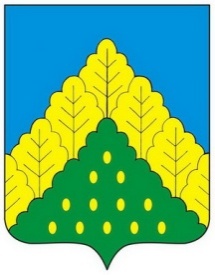 ПРОЕКТПРОЕКТЧĂВАШ РЕСПУБЛИКИНКОМСОМОЛЬСКИ МУНИЦИПАЛЛĂ ОКРУГĔН	АДМИНИСТРАЦИЙĔ                   ЙЫШẰНУ___.02.2023 ç.  № ___Комсомольски ялĕАДМИНИСТРАЦИЯКОМСОМОЛЬСКОГО МУНИЦИПАЛЬНОГО ОКРУГА      ЧУВАШСКОЙ РЕСПУБЛИКИ          ПОСТАНОВЛЕНИЕ___.02.2023 г. № ___село КомсомольскоеАДМИНИСТРАЦИЯКОМСОМОЛЬСКОГО МУНИЦИПАЛЬНОГО ОКРУГА      ЧУВАШСКОЙ РЕСПУБЛИКИ          ПОСТАНОВЛЕНИЕ___.02.2023 г. № ___село КомсомольскоеОб утверждении муниципальной программы Комсомольского муниципального округа Чувашской Республики «Модернизация и развитие сферы жилищно-коммунального хозяйства»Об утверждении муниципальной программы Комсомольского муниципального округа Чувашской Республики «Модернизация и развитие сферы жилищно-коммунального хозяйства»Об утверждении муниципальной программы Комсомольского муниципального округа Чувашской Республики «Модернизация и развитие сферы жилищно-коммунального хозяйства»Об утверждении муниципальной программы Комсомольского муниципального округа Чувашской Республики «Модернизация и развитие сферы жилищно-коммунального хозяйства»Ответственный исполнитель:Отдел капитального строительства и ЖКХ Управления по благоустройству и развитию территорий администрации Комсомольского муниципального округаДата составления проекта муниципальной программы:январь 2023 годаНепосредственный исполнитель Муниципальной программы:Начальник отдела капитального строительства и ЖКХ администрации Комсомольского муниципального округа Акчурин Владимир Герольдович (т. 5-12-65, e-mail: koms_okc2@cap.ru)Глава Комсомольскогомуниципального округа А.Н. ОсиповОтветственный исполнитель муниципальной программы Отдел капитального строительства и жилищно-коммунального хозяйства Управления по благоустройству и развитию территорий Комсомольского муниципального округа Чувашской Республики Соисполнители муниципальной программы Территориальные отделы Управления по благоустройству и развитию территорий Комсомольского муниципального округа Чувашской РеспубликиУправление по благоустройству и развитию территорий Комсомольского муниципального округа Чувашской РеспубликиУчастники муниципальной программыОбщество с ограниченной ответственностью (по согласованию)Подпрограммы муниципальной программы- «Модернизация коммунальной инфраструктуры на территории Комсомольского муниципального округа Чувашской Республики»;- «Развитие систем коммунальной инфраструктуры и объектов, используемых для очистки сточных труб»;- «Строительство и реконструкция (модернизация) объектов питьевого водоснабжения и водоподготовки с учетом оценки качества и безопасности питьевой воды»;- «Газификация Комсомольского муниципального округа Чувашской Республики»;- «Обеспечение реализации муниципальной программы "Модернизация и развитие сферы жилищно-коммунального хозяйства»Цели муниципальной программысоздание условий для приведения коммунальной инфраструктуры в соответствие со стандартами качества, обеспечивающими комфортные и безопасные условия проживания населения Комсомольского муниципального округа Чувашской Республики;повышение качества оказания жилищно-коммунальных услуг в сфере теплоснабжения, водоснабжения, водоотведения;восстановление, охрана и рациональное использование источников питьевого водоснабжения;обеспечение населения Комсомольского муниципального округа Чувашской Республики питьевой водой, соответствующей требованиям безопасности и безвредности, установленным санитарно-эпидемиологическими правилами, в объеме, достаточном для жизнедеятельности;повышение надежности функционирования газотранспортной системы населенных пунктов Комсомольского округа Чувашской РеспубликиЗадачи муниципальной программы строительство и модернизация систем водоснабжения, водоотведения и очистки сточных вод;модернизация систем коммунальной инфраструктуры для сокращения будущих расходов на текущий ремонт и экономии энергоресурсов;привлечение частных инвестиций в модернизацию коммунальной инфраструктуры;повышение эффективности работы коммунальных котельных, снижение потерь при транспортировке тепловой энергии;повышение эффективности и надежности функционирования систем водообеспечения за счет реализации водоохранных, технических и санитарных мероприятий;внедрение новых технологий обработки воды на водоочистных станциях;предотвращение загрязнения источников питьевого водоснабжения; повышение уровня газификации жилищно-коммунального хозяйства, на территории Комсомольского муниципального округа Чувашской РеспубликиЦелевые индикаторы и показатели муниципальной программы К 2036 году должны быть достигнуты следующие показатели:- удовлетворенность граждан качеством жилищно-коммунальных услуг – 90 %;- доля населения Комсомольского муниципального округа, обеспеченного качественной питьевой водой - 80 процентов;- доля населения Комсомольского муниципального округа Чувашской Республики, обеспеченного услугами централизованного водоотведения – 3%;- количество капитально отремонтированных источников водоснабжения (водонапорных башен и водозаборных скважин) в населенных пунктах – 15Срок реализации муниципальной программы2023 – 2035 годыОбъемыфинансирования муниципальной программы сразбивкой погодам реализации муниципальной программыОбщий объем финансирования муниципальной программы в 2023 - 2035 годах составляют 48 910,0 тыс. рублей, в том числе:в 2023 году – 48 910,0 тыс. рублей;в 2024 году – 0,0 тыс. рублей;в 2025 году – 0,0 тыс. рублей;в 2026-2030 годы – 0,0 тыс. рублей;в 2031-2035 годы – 0,0 тыс. рублей;из них средства:федерального бюджета – 0,0 тыс. рублей, в том числе:в 2023 году – 0,0 тыс. рублей;в 2024 году – 0,0 тыс. рублей;в 2025 году – 0,0 тыс. рублей;в 2026-2030 годы –0,0 тыс. рублей;в 2031-2035 годы – 0,0 тыс. рублей;республиканского бюджета Чувашской Республики – 44 232,0 тыс. рублей, в том числе:в 2023 году – 44 232 000,0 тыс. рублей;в 2024 году – 0,0 тыс. рублей;в 2025 году – 0,0 тыс. рублей;в 2026-2030 годы – 0,0 тыс. рублей;в 2031-2035 годы – 0,0 тыс. рублей;бюджета    Комсомольского   муниципального   округа   –    4 678,0 тыс. рублей в том числе:в 2023 году – 4 678,0 тыс. рублей;в 2024 году - 0,0 тыс. рублей;в 2025 году – 0,0 тыс. рублей;в 2026-2030 годы – 0,0 тыс. рублей;в 2031-2035 годы – 0,0 тыс. рублей;внебюджетных источников – 0,0 тыс. рублей, в том числе:в 2023 году -  0,0 тыс. рублей;в 2024 году – 0,0 тыс. рублей;в 2025 году – 0,0 тыс. рублей;в 2026-2030 годах – 0,0 тыс. рублей;в 2031-2035 годах – 0,0 тыс. рублейОбъемы финансирования мероприятий муниципальной программы подлежат ежегодному уточнению исходя из возможностей бюджетов всех уровнейОжидаемые результаты реализации муниципальной программ- повышение качества жизни населения Комсомольского муниципального округа Чувашской Республики;- строительство новых сетей, водоснабжения, водоотведения;- увеличение доли населения, обеспеченного питьевой водой, отвечающей обязательным требованиям безопасности;- повышение доступности для населения услуг централизованных систем водоснабжения, водоотведения и очистки сточных вод.№ ппЦелевой индикатор и показатель (наименование)Единица измеренияЗначения целевых индикаторов и показателейЗначения целевых индикаторов и показателейЗначения целевых индикаторов и показателейЗначения целевых индикаторов и показателейЗначения целевых индикаторов и показателей№ ппЦелевой индикатор и показатель (наименование)Единица измерения2023 г. прогноз2024 г. прогноз2025 г. прогноз2030 г. прогноз2035 г. прогноз12345678Муниципальная программа Комсомольского муниципального округа Чувашской Республики "Модернизация и развитие сферы жилищно-коммунального хозяйства"Муниципальная программа Комсомольского муниципального округа Чувашской Республики "Модернизация и развитие сферы жилищно-коммунального хозяйства"Муниципальная программа Комсомольского муниципального округа Чувашской Республики "Модернизация и развитие сферы жилищно-коммунального хозяйства"Муниципальная программа Комсомольского муниципального округа Чувашской Республики "Модернизация и развитие сферы жилищно-коммунального хозяйства"Муниципальная программа Комсомольского муниципального округа Чувашской Республики "Модернизация и развитие сферы жилищно-коммунального хозяйства"Муниципальная программа Комсомольского муниципального округа Чувашской Республики "Модернизация и развитие сферы жилищно-коммунального хозяйства"Муниципальная программа Комсомольского муниципального округа Чувашской Республики "Модернизация и развитие сферы жилищно-коммунального хозяйства"Муниципальная программа Комсомольского муниципального округа Чувашской Республики "Модернизация и развитие сферы жилищно-коммунального хозяйства"1.Удовлетворенность граждан качеством жилищно-коммунальных услуг%75788085902.Доля населения, обеспеченного качественной питьевой водой %50,055,060,065,080,0Подпрограмма «Модернизация коммунальной инфраструктуры на территории Комсомольского муниципального округа Чувашской Республики»Подпрограмма «Модернизация коммунальной инфраструктуры на территории Комсомольского муниципального округа Чувашской Республики»Подпрограмма «Модернизация коммунальной инфраструктуры на территории Комсомольского муниципального округа Чувашской Республики»Подпрограмма «Модернизация коммунальной инфраструктуры на территории Комсомольского муниципального округа Чувашской Республики»Подпрограмма «Модернизация коммунальной инфраструктуры на территории Комсомольского муниципального округа Чувашской Республики»Подпрограмма «Модернизация коммунальной инфраструктуры на территории Комсомольского муниципального округа Чувашской Республики»Подпрограмма «Модернизация коммунальной инфраструктуры на территории Комсомольского муниципального округа Чувашской Республики»Подпрограмма «Модернизация коммунальной инфраструктуры на территории Комсомольского муниципального округа Чувашской Республики»1.Замена ветхих тепловых сетейкм0,020,020,020,030,032.Количество отремонтированных домов (квартир) в муниципальной собственности штук22166Подпрограмма «Развитие систем коммунальной инфраструктуры и объектов, используемых для очистки сточных вод»Подпрограмма «Развитие систем коммунальной инфраструктуры и объектов, используемых для очистки сточных вод»Подпрограмма «Развитие систем коммунальной инфраструктуры и объектов, используемых для очистки сточных вод»Подпрограмма «Развитие систем коммунальной инфраструктуры и объектов, используемых для очистки сточных вод»Подпрограмма «Развитие систем коммунальной инфраструктуры и объектов, используемых для очистки сточных вод»Подпрограмма «Развитие систем коммунальной инфраструктуры и объектов, используемых для очистки сточных вод»Подпрограмма «Развитие систем коммунальной инфраструктуры и объектов, используемых для очистки сточных вод»Подпрограмма «Развитие систем коммунальной инфраструктуры и объектов, используемых для очистки сточных вод»1.Доля уличной канализационной сети, нуждающейся в замене, в общем протяжении канализационной сетипроцентов55,055,055,054,554,02.Доля населения Комсомольского муниципального округа Чувашской Республики, обеспеченного централизованными услугами водоотведенияпроцентов8,89,410,012,015,03.Доля объема сточных вод, пропущенных через очистные сооружения, в общем объеме сточных водпроцентов65,767,970,383,290,0Подпрограмма «Строительство и реконструкция (модернизация) объектов питьевого водоснабжения и водоподготовки с учетом оценки качества и безопасности питьевой воды»Подпрограмма «Строительство и реконструкция (модернизация) объектов питьевого водоснабжения и водоподготовки с учетом оценки качества и безопасности питьевой воды»Подпрограмма «Строительство и реконструкция (модернизация) объектов питьевого водоснабжения и водоподготовки с учетом оценки качества и безопасности питьевой воды»Подпрограмма «Строительство и реконструкция (модернизация) объектов питьевого водоснабжения и водоподготовки с учетом оценки качества и безопасности питьевой воды»Подпрограмма «Строительство и реконструкция (модернизация) объектов питьевого водоснабжения и водоподготовки с учетом оценки качества и безопасности питьевой воды»Подпрограмма «Строительство и реконструкция (модернизация) объектов питьевого водоснабжения и водоподготовки с учетом оценки качества и безопасности питьевой воды»Подпрограмма «Строительство и реконструкция (модернизация) объектов питьевого водоснабжения и водоподготовки с учетом оценки качества и безопасности питьевой воды»Подпрограмма «Строительство и реконструкция (модернизация) объектов питьевого водоснабжения и водоподготовки с учетом оценки качества и безопасности питьевой воды»1.Доля населения Комсомольского муниципального округа Чувашской Республики, обеспеченного услугами централизованного водоотведения%333332.Количество капитально отремонтированных источников водоснабжения (водонапорных башен и водозаборных скважин) в населенных пунктах (ежегодно)единиц12245Подпрограмма «Газификация Комсомольского муниципального округа Чувашской Республики»Подпрограмма «Газификация Комсомольского муниципального округа Чувашской Республики»Подпрограмма «Газификация Комсомольского муниципального округа Чувашской Республики»Подпрограмма «Газификация Комсомольского муниципального округа Чувашской Республики»Подпрограмма «Газификация Комсомольского муниципального округа Чувашской Республики»Подпрограмма «Газификация Комсомольского муниципального округа Чувашской Республики»Подпрограмма «Газификация Комсомольского муниципального округа Чувашской Республики»Подпрограмма «Газификация Комсомольского муниципального округа Чувашской Республики»1.Строительство газопроводовкм 000002.Догазификация домовладений (до границ земельного участка домовладения)ед.00000СтатусНаименование Муниципальной статус программы Комсомольского муниципального округа, подпрограммы Муниципальной программы Комсомольского муниципального округа (основного мероприятия)Код бюджетной классификацииКод бюджетной классификацииИсточники финансированияРасходы по годам, тыс. рублейРасходы по годам, тыс. рублейРасходы по годам, тыс. рублейРасходы по годам, тыс. рублейРасходы по годам, тыс. рублейСтатусНаименование Муниципальной статус программы Комсомольского муниципального округа, подпрограммы Муниципальной программы Комсомольского муниципального округа (основного мероприятия)главный распорядитель бюджетных средствцелевая статья расходовИсточники финансирования2023202420252026-20302031-203512345678910Муниципальная программа Комсомольского муниципального округа«Модернизация и развитие сферы жилищно-коммунального хозяйства» на 2023-2035 гг.xxвсего48 910,00,00,00,00,0Муниципальная программа Комсомольского муниципального округа«Модернизация и развитие сферы жилищно-коммунального хозяйства» на 2023-2035 гг.xxфедеральный бюджет0,00,00,00,00,0Муниципальная программа Комсомольского муниципального округа«Модернизация и развитие сферы жилищно-коммунального хозяйства» на 2023-2035 гг.xxреспубликанский бюджет Чувашской Республики44 232,00,00,00,00,0Муниципальная программа Комсомольского муниципального округа«Модернизация и развитие сферы жилищно-коммунального хозяйства» на 2023-2035 гг.xА100000000бюджет Комсомольского муниципального округа4 678,00,00,00,00,0Муниципальная программа Комсомольского муниципального округа«Модернизация и развитие сферы жилищно-коммунального хозяйства» на 2023-2035 гг.xxвнебюджетные источники0,00,00,00,00,0Подпрограмма«Модернизация коммунальной инфраструктуры на территории Комсомольского муниципального округа»ххвсего600,00,00,00,00,0Подпрограмма«Модернизация коммунальной инфраструктуры на территории Комсомольского муниципального округа»ххфедеральный бюджет0,00,00,00,00,0Подпрограмма«Модернизация коммунальной инфраструктуры на территории Комсомольского муниципального округа»ххреспубликанский бюджет Чувашской Республики0,00,00,00,00,0Подпрограмма«Модернизация коммунальной инфраструктуры на территории Комсомольского муниципального округа»903А110000000бюджет Комсомольского муниципального округа600,00,00,00,00,0Подпрограмма«Модернизация коммунальной инфраструктуры на территории Комсомольского муниципального округа»xxвнебюджетные источники0,00,00,00,00,0Основное мероприятие 1«Обеспечение качества жилищно-коммунальных услугххвсего550,00,00,00,00,0Основное мероприятие 1«Обеспечение качества жилищно-коммунальных услугххфедеральный бюджет0,00,00,00,00,0Основное мероприятие 1«Обеспечение качества жилищно-коммунальных услугххреспубликанский бюджет Чувашской Республики0,00,00,00,00,0Основное мероприятие 1«Обеспечение качества жилищно-коммунальных услугхА110175350бюджет Комсомольского муниципального округа550,00,00,00,00,0Основное мероприятие 1«Обеспечение качества жилищно-коммунальных услугxxвнебюджетные источники0,00,00,00,00,0Основное мероприятие 2«Улучшение потребительских и эксплуатационных характеристик жилищного фонда, обеспечивающих гражданам безопасные и комфортные условияпроживания»ххвсего50,00,00,00,00,0Основное мероприятие 2«Улучшение потребительских и эксплуатационных характеристик жилищного фонда, обеспечивающих гражданам безопасные и комфортные условияпроживания»ххфедеральный бюджет0,00,00,00,00,0Основное мероприятие 2«Улучшение потребительских и эксплуатационных характеристик жилищного фонда, обеспечивающих гражданам безопасные и комфортные условияпроживания»ххреспубликанский бюджет Чувашской Республики0,00,00,00,00,0Основное мероприятие 2«Улучшение потребительских и эксплуатационных характеристик жилищного фонда, обеспечивающих гражданам безопасные и комфортные условияпроживания»хА110372770бюджет Комсомольского муниципального округа50,00,00,00,00,0Основное мероприятие 2«Улучшение потребительских и эксплуатационных характеристик жилищного фонда, обеспечивающих гражданам безопасные и комфортные условияпроживания»xxвнебюджетные источники0,00,00,00,00,0Подпрограмма«Развитие систем коммунальной инфраструктуры и объектов, используемых для очистки сточных вод»ххвсего0,00,00,00,00,0Подпрограмма«Развитие систем коммунальной инфраструктуры и объектов, используемых для очистки сточных вод»ххфедеральный бюджет0,00,00,00,00,0Подпрограмма«Развитие систем коммунальной инфраструктуры и объектов, используемых для очистки сточных вод»ххреспубликанский бюджет Чувашской Республики0,00,00,00,00,0Подпрограмма«Развитие систем коммунальной инфраструктуры и объектов, используемых для очистки сточных вод»хА120000000бюджет Комсомольского муниципального округа0,00,00,00,00,0Подпрограмма«Развитие систем коммунальной инфраструктуры и объектов, используемых для очистки сточных вод»xxвнебюджетные источники0,00,00,00,00,0Основное мероприятие 1«Развитие систем водоснабжения муниципальных образований»ххвсего0,00,00,00,00,0Основное мероприятие 1«Развитие систем водоснабжения муниципальных образований»ххфедеральный бюджет0,00,00,00,00,0Основное мероприятие 1«Развитие систем водоснабжения муниципальных образований»ххреспубликанский бюджет Чувашской Республики0,00,00,00,00,0Основное мероприятие 1«Развитие систем водоснабжения муниципальных образований»хА1201SA010бюджет Комсомольского муниципального округа0,00,00,00,00,0Основное мероприятие 1«Развитие систем водоснабжения муниципальных образований»xxвнебюджетные источники0,00,00,00,00,0Основное мероприятие 2«Водоотведение и очистка бытовых сточных вод»ххвсего0,00,00,00,00,0Основное мероприятие 2«Водоотведение и очистка бытовых сточных вод»ххфедеральный бюджет0,00,00,00,00,0Основное мероприятие 2«Водоотведение и очистка бытовых сточных вод»ххреспубликанский бюджет Чувашской Республики0,00,00,00,00,0Основное мероприятие 2«Водоотведение и очистка бытовых сточных вод»ххбюджет Комсомольского муниципального округа0,00,00,00,00,0Основное мероприятие 2«Водоотведение и очистка бытовых сточных вод»xxвнебюджетные источники0,00,00,00,00,0Подпрограмма«Строительство и реконструкция (модернизация) объектов питьевого водоснабжения и водоподготовки с учетом оценки качества и безопасности питьевой воды»ххвсего48 310,00,00,00,00,0Подпрограмма«Строительство и реконструкция (модернизация) объектов питьевого водоснабжения и водоподготовки с учетом оценки качества и безопасности питьевой воды»ххфедеральный бюджет0,00,00,00,00,0Подпрограмма«Строительство и реконструкция (модернизация) объектов питьевого водоснабжения и водоподготовки с учетом оценки качества и безопасности питьевой воды»ххреспубликанский бюджет Чувашской Республики44 232,00,00,00,00,0Подпрограмма«Строительство и реконструкция (модернизация) объектов питьевого водоснабжения и водоподготовки с учетом оценки качества и безопасности питьевой воды»хА130000000бюджет Комсомольского муниципального округа4 078,00,00,00,00,0Подпрограмма«Строительство и реконструкция (модернизация) объектов питьевого водоснабжения и водоподготовки с учетом оценки качества и безопасности питьевой воды»xxвнебюджетные источники0,00,00,00,00,0Основное мероприятие 1«Развитие систем водоснабжения муниципальных образований»ххвсего0,00,00,00,00,0Основное мероприятие 1«Развитие систем водоснабжения муниципальных образований»ххфедеральный бюджет0,00,00,00,00,0Основное мероприятие 1«Развитие систем водоснабжения муниципальных образований»ххреспубликанский бюджет Чувашской Республики0,00,00,00,00,0Основное мероприятие 1«Развитие систем водоснабжения муниципальных образований»хА130175080бюджет Комсомольского муниципального округа750,00,00,00,00,0Основное мероприятие 1«Развитие систем водоснабжения муниципальных образований»xxвнебюджетные источники0,00,00,00,00,0Основное мероприятие 2«Водоотведение и очистка бытовых сточных вод»ххвсего0,00,00,00,00,0Основное мероприятие 2«Водоотведение и очистка бытовых сточных вод»ххфедеральный бюджет0,00,00,00,00,0Основное мероприятие 2«Водоотведение и очистка бытовых сточных вод»ххреспубликанский бюджет Чувашской Республики0,00,00,00,00,0Основное мероприятие 2«Водоотведение и очистка бытовых сточных вод»ххбюджет Комсомольского муниципального округа0,00,00,00,00,0Основное мероприятие 2«Водоотведение и очистка бытовых сточных вод»xxвнебюджетные источники0,00,00,00,00,0Основное мероприятие 3«Повышение качества водоснабжения»ххвсего47 560,00,00,00,00,0Основное мероприятие 3«Повышение качества водоснабжения»ххфедеральный бюджет0,00,00,00,00,0Основное мероприятие 3«Повышение качества водоснабжения»ххреспубликанский бюджет Чувашской Республики44 232,00,00,00,00,0Основное мероприятие 3«Повышение качества водоснабжения»хА1302S2420бюджет Комсомольского муниципального округа3 328,00,00,00,00,0Основное мероприятие 3«Повышение качества водоснабжения»xxвнебюджетные источники0,00,00,00,00,0Подпрограмма«Газификация Комсомольского муниципального округа Чувашской Республики»ххвсего0,00,00,00,00,0Подпрограмма«Газификация Комсомольского муниципального округа Чувашской Республики»ххфедеральный бюджет0,00,00,00,00,0Подпрограмма«Газификация Комсомольского муниципального округа Чувашской Республики»ххреспубликанский бюджет Чувашской Республики0,00,00,00,00,0Подпрограмма«Газификация Комсомольского муниципального округа Чувашской Республики»хА130000000бюджет Комсомольского муниципального округа0,00,00,00,00,0Подпрограмма«Газификация Комсомольского муниципального округа Чувашской Республики»xxвнебюджетные источники0,00,00,00,00,0Основное мероприятие 1«Газификация населенных пунктов»ххвсего0,00,00,00,00,0Основное мероприятие 1«Газификация населенных пунктов»ххфедеральный бюджет0,00,00,00,00,0Основное мероприятие 1«Газификация населенных пунктов»ххреспубликанский бюджет Чувашской Республики0,00,00,00,00,0Основное мероприятие 1«Газификация населенных пунктов»ххбюджет Комсомольского муниципального округа0,00,00,00,00,0Основное мероприятие 1«Газификация населенных пунктов»xxвнебюджетные источники0,00,00,00,00,0Ответственный исполнитель подпрограммыОтдел капитального строительства и ЖКХ Управления по благоустройству и развитию территорий Комсомольского муниципального округа Чувашской Республики Чувашской РеспубликиСоисполнители подпрограммытерриториальные отделы Управления по благоустройству и развитию территорий Комсомольского муниципального округа Чувашской Республики;управляющие компании (по согласованию);товарищества собственников жилья (по согласованию)Цели подпрограммыприведение коммунальной инфраструктуры в соответствие со стандартами качества, обеспечивающими комфортные и безопасные условия проживания населенияЗадачи подпрограммымодернизация коммунальной инфраструктуры для сокращения будущих расходов на текущий ремонт и экономии энергоресурсов;привлечение частных инвестиций в модернизацию коммунальной инфраструктуры;проведение мероприятий по капитальному ремонту многоквартирных домов, находящихся в муниципальной собственностиЦелевые индикаторы и показатели подпрограммыК 2036 году будут достигнуты следующие целевые индикаторы и показатели:- Количество отремонтированных домов (квартир) в муниципальной собственности – 17.Этапы и сроки реализации подпрограммы2023 - 2035 годы:1 этап - 2023 - 2025 годы;2 этап - 2026 - 2030 годы;3 этап - 2031 - 2035 годыОбъемы финансирования подпрограммы с разбивкой по годам реализации программыобщий объем финансирования подпрограммы в 2023 - 2035 годах составляет 600,0 тыс. рублей, в том числе:в 2023 году – 600,0 тыс. рублей;в 2024 году - 0,0 тыс. рублей;в 2025 году - 0,0 тыс. рублей;в 2026 - 2030 годы - 0,0 тыс. рублей;в 2031 - 2035 годы - 0,0 тыс. рублей;из них средства:из федерального бюджета - 0,0 тыс. рублей, в том числе:в 2023 году - 0,0 тыс. рублей;в 2024 году - 0,0 тыс. рублей;в 2025 году - 0,0 тыс. рублей;в 2026 - 2030 годы - 0,0 тыс. рублей;в 2031 - 2035 годы - 0,0 тыс. рублей;республиканского бюджета Чувашской Республики - 0,0 тыс. рублей, в том числе:в 2023 году - 0,0 тыс. рублей;в 2024 году - 0,0 тыс. рублей;в 2025 году - 0,0 тыс. рублей;в 2026 - 2030 годы – 0,0 тыс. рублей;в 2031 - 2035 годы - 0,0 тыс. рублей;бюджета Комсомольского муниципального округа – 600,0 тыс. рублей в том числе:в 2023 году – 600,0 тыс. рублей;в 2024 году - 0,0 тыс. рублей;в 2025 году - 0,0 тыс. рублей;в 2026 - 2030 годы - 0,0 тыс. рублей;в 2031 - 2035 годы - 0,0 тыс. рублей;внебюджетных источников – 0,0 тыс. рублей в том числе:в 2023 году – 0,0 тыс. рублей;в 2024 году - 0,0 тыс. рублей;в 2025 году - 0,0 тыс. рублей;в 2026 - 2030 годы - 0,0 тыс. рублей;в 2031 - 2035 годы - 0,0 тыс. рублей.Объемы финансирования мероприятий муниципальной программы подлежат ежегодному уточнению исходя из возможностей бюджетов всех уровнейОжидаемые результаты реализации подпрограммы- повышения качества жизни и улучшения здоровья населения;- удовлетворенность граждан качеством жилищно-коммунальных услуг.- улучшение потребительских и эксплуатационных характеристик жилищного фонда.СтатусНаименование подпрограммы муниципальной программы, основного мероприятия, мероприятияЗадача подпрограммы муниципальной программыОтветственный исполнитель, соисполнители, участникиКод бюджетной классификацииКод бюджетной классификацииКод бюджетной классификацииКод бюджетной классификацииИсточники финансированияРасходы по годам, в тыс. рубляхРасходы по годам, в тыс. рубляхРасходы по годам, в тыс. рубляхРасходы по годам, в тыс. рубляхРасходы по годам, в тыс. рубляхСтатусНаименование подпрограммы муниципальной программы, основного мероприятия, мероприятияЗадача подпрограммы муниципальной программыОтветственный исполнитель, соисполнители, участникиглавный распорядитель бюджетных средствраздел, подразделцелевая статья расходовгруппа (подгруппа) вида расходовИсточники финансирования2023202420252026 - 20302031 - 20351234567891011121314Подпрограмма"Модернизация коммунальной инфраструктуры на территории Комсомольского муниципального округа"ответственный исполнитель – Отдел капитального строительства и ЖКХ903994xА110000000xвсего600,00,00,00,00,0Подпрограмма"Модернизация коммунальной инфраструктуры на территории Комсомольского муниципального округа"ответственный исполнитель – Отдел капитального строительства и ЖКХ903994xxxфедеральный бюджет0,00,00,00,00,0Подпрограмма"Модернизация коммунальной инфраструктуры на территории Комсомольского муниципального округа"ответственный исполнитель – Отдел капитального строительства и ЖКХ903994xxреспубликанский бюджет Чувашской Республики0,00,00,00,00,0Подпрограмма"Модернизация коммунальной инфраструктуры на территории Комсомольского муниципального округа"ответственный исполнитель – Отдел капитального строительства и ЖКХ903994xxxбюджет Комсомольского муниципального округа600,00,00,00,00,0Подпрограмма"Модернизация коммунальной инфраструктуры на территории Комсомольского муниципального округа"ответственный исполнитель – Отдел капитального строительства и ЖКХ903994xxxвнебюджетные источники0,00,00,00,00,0Основное мероприятие 1Обеспечение качества жилищно-коммунальных услугмодернизация коммунальной инфраструктуры для сокращения будущих расходов на текущий ремонт и экономии энергоресурсовответственный исполнитель – Отдел капитального строительства и ЖКХ 903904xхxвсего550,00000Основное мероприятие 1Обеспечение качества жилищно-коммунальных услугмодернизация коммунальной инфраструктуры для сокращения будущих расходов на текущий ремонт и экономии энергоресурсовответственный исполнитель – Отдел капитального строительства и ЖКХ 903904xxxфедеральный бюджет00000Основное мероприятие 1Обеспечение качества жилищно-коммунальных услугмодернизация коммунальной инфраструктуры для сокращения будущих расходов на текущий ремонт и экономии энергоресурсовответственный исполнитель – Отдел капитального строительства и ЖКХ 903904xxxреспубликанский бюджет Чувашской Республики00000Основное мероприятие 1Обеспечение качества жилищно-коммунальных услугмодернизация коммунальной инфраструктуры для сокращения будущих расходов на текущий ремонт и экономии энергоресурсовответственный исполнитель – Отдел капитального строительства и ЖКХ 903904xА110100000xбюджет Комсомольского муниципального округа550,00000Основное мероприятие 1Обеспечение качества жилищно-коммунальных услугмодернизация коммунальной инфраструктуры для сокращения будущих расходов на текущий ремонт и экономии энергоресурсовответственный исполнитель – Отдел капитального строительства и ЖКХ 903904xxxвнебюджетные источники0,00,00,00,00,0Мероприятие 1.1.Мероприятия, направленные на развитие и модернизацию объектов коммунальной инфраструктуры994xхxвсего00000Мероприятие 1.1.Мероприятия, направленные на развитие и модернизацию объектов коммунальной инфраструктуры994xxxфедеральный бюджет00000Мероприятие 1.1.Мероприятия, направленные на развитие и модернизацию объектов коммунальной инфраструктуры994xxxреспубликанский бюджет Чувашской Республики00000Мероприятие 1.1.Мероприятия, направленные на развитие и модернизацию объектов коммунальной инфраструктуры9940502А110175350244бюджет Комсомольского муниципального округа00000Мероприятие 1.1.Мероприятия, направленные на развитие и модернизацию объектов коммунальной инфраструктуры994xxxвнебюджетные источники0,00,00,00,00,0Основное мероприятие 2Улучшение потребительских и эксплуатационных характеристик жилищного фонда, обеспечивающих гражданам безопасные и комфортные условия проживанияответственный исполнитель – Отдел капитального строительства и ЖКХ 994xxxвсего50,00,00,00,00,0Основное мероприятие 2Улучшение потребительских и эксплуатационных характеристик жилищного фонда, обеспечивающих гражданам безопасные и комфортные условия проживанияответственный исполнитель – Отдел капитального строительства и ЖКХ 994xxxфедеральный бюджет0,00,00,00,00,0Основное мероприятие 2Улучшение потребительских и эксплуатационных характеристик жилищного фонда, обеспечивающих гражданам безопасные и комфортные условия проживанияответственный исполнитель – Отдел капитального строительства и ЖКХ 994хххреспубликанский бюджет Чувашской Республики0,00,00,00,00,0Основное мероприятие 2Улучшение потребительских и эксплуатационных характеристик жилищного фонда, обеспечивающих гражданам безопасные и комфортные условия проживанияответственный исполнитель – Отдел капитального строительства и ЖКХ 994 0501 А110300000xбюджет Комсомольского муниципального округа50,00,00,00,000,0Основное мероприятие 2Улучшение потребительских и эксплуатационных характеристик жилищного фонда, обеспечивающих гражданам безопасные и комфортные условия проживанияответственный исполнитель – Отдел капитального строительства и ЖКХ 994xxxвнебюджетные источники0,00,00,00,00,0Мероприятие 2.1.Обеспечение мероприятий по капитальному ремонту многоквартирных домов (квартир), находящихся в муниципальной собственностиответственный исполнитель – Отдел капитального строительства и ЖКХ994хххвсего50,00,00,00,00,0Мероприятие 2.1.Обеспечение мероприятий по капитальному ремонту многоквартирных домов (квартир), находящихся в муниципальной собственностиответственный исполнитель – Отдел капитального строительства и ЖКХ994хххфедеральный бюджет0,00,00,00,00,0Мероприятие 2.1.Обеспечение мероприятий по капитальному ремонту многоквартирных домов (квартир), находящихся в муниципальной собственностиответственный исполнитель – Отдел капитального строительства и ЖКХ994хххреспубликанский бюджет Чувашской Республики0,00,00,00,00,0Мероприятие 2.1.Обеспечение мероприятий по капитальному ремонту многоквартирных домов (квартир), находящихся в муниципальной собственностиответственный исполнитель – Отдел капитального строительства и ЖКХ9940501А110372770244бюджет Комсомольского муниципального округа50,00,00,00,00,0Мероприятие 2.1.Обеспечение мероприятий по капитальному ремонту многоквартирных домов (квартир), находящихся в муниципальной собственностиответственный исполнитель – Отдел капитального строительства и ЖКХ994xxxвнебюджетные источники0,00,00,00,00,0Ответственный исполнитель подпрограммы–отдел капитального строительства и ЖКХ Управления по благоустройству и развитию территорий Комсомольского муниципального округа Чувашской Республики Чувашской РеспубликиСоисполнители подпрограммы–территориальные отделы Управления по благоустройству и развитию территорий Комсомольского муниципального округа Чувашской Республики (по согласованию), управляющие компании (по согласованию),товарищества собственников жилья (по согласованию)Цели подпрограммы–улучшение экологической обстановки на территории Комсомольского муниципального округа Чувашской Республики;охрана источников водоснабженияЗадачи подпрограммы–повышение эффективности и надежности функционирования систем водоотведения и очистки сточных вод;предотвращение загрязнения источников водоснабженияЦелевые показатели (индикаторы) подпрограммы–к 2036 году будут достигнуты следующие целевые показатели (индикаторы):доля уличной канализационной сети, нуждающейся в замене, в общем протяжении канализационной сети – 54,0 процента;доля населения Комсомольского муниципального округа Чувашской Республики, обеспеченного централизованными услугами водоотведения, – 15,0 процента;доля объема сточных вод, пропущенных через очистные сооружения, в общем объеме сточных вод – 90,0 процентаЭтапы и сроки реализации подпрограммы–2023–2035 годы:1 этап – 2023–2025 годы2 этап – 2026–2030 годы3 этап – 2031–2035 годыОбъемы финансирования подпрограммы с разбивкой по годам реализации –прогнозируемые объемы финансирования мероприятий подпрограммы в 2023–2035 годах составляют 0,0 тыс. рублей, в том числе:в 2023 году – 0,0 тыс. рублей;в 2024 году – 0,0 тыс. рублей;в 2025 году – 0,0 тыс. рублей;в 2026–2030 годах – 0,0 тыс. рублей;в 2031–2035 годах – 0,0 тыс. рублей;из них средства:федерального бюджета – 0,0 тыс. рублей, в том числе:в 2023 году – 0,0 тыс. рублей;в 2024 году – 0,0 тыс. рублей;в 2025 году – 0,0 тыс. рублей;в 2026–2030 годах – 0,0 тыс. рублей;в 2031–2035 годах – 0,0 тыс. рублей;республиканского бюджета Чувашской Республики – 0,0 тыс. рублей, в том числе:в 2023 году – 0,0 тыс. рублей;в 2024 году – 0,0 тыс. рублей;в 2025 году – 0,0 тыс. рублей;в 2026–2030 годах – 0,0 тыс. рублей;в 2031–2035 годах – 0,0 тыс. рублей;бюджета Комсомольского муниципального округа – 154,742 тыс. рублей, в том числе:в 2023 году – 0,0 тыс. рублей;в 2024 году – 0,0 тыс. рублей;в 2025 году – 0,0 тыс. рублей;в 2026–2030 годах – 0,0 тыс. рублей;в 2031–2035 годах – 0,0 тыс. рублей;внебюджетных источников – 0,0 тыс. рублей, в том числе:в 2023 году – 0,0 тыс. рублей;в 2024 году – 0,0 тыс. рублей;в 2025 году – 0,0 тыс. рублей;в 2026–2030 годах – 0,0 тыс. рублей;в 2031–2035 годах – 0,0 тыс. рублей.Объемы финансирования мероприятий подпрограммы подлежат ежегодному уточнению исходя из возможностей бюджетов всех уровнейОжидаемые результаты реализации подпрограммы–реализация подпрограммы должна обеспечить: повышение доступности для населения услуг централизованных систем водоотведения и очистки сточных вод;сокращение числа аварий в системах водоотведения и очистки сточных вод;увеличение доли сточных вод, соответствующих нормативам.СтатусНаименование подпрограммы Муниципальной программы Комсомольского муниципального округа Чувашской Республики, основного мероприятия, мероприятияЗадача подпрограммы Муниципальной программы Комсомольского муниципального округа Чувашской РеспубликиОтветственный исполнитель, соисполнители, участникиКод бюджетной классификацииКод бюджетной классификацииКод бюджетной классификацииКод бюджетной классификацииИсточникифинансированияРасходы по годам, тыс. рублейРасходы по годам, тыс. рублейРасходы по годам, тыс. рублейРасходы по годам, тыс. рублейРасходы по годам, тыс. рублейСтатусНаименование подпрограммы Муниципальной программы Комсомольского муниципального округа Чувашской Республики, основного мероприятия, мероприятияЗадача подпрограммы Муниципальной программы Комсомольского муниципального округа Чувашской РеспубликиОтветственный исполнитель, соисполнители, участникиглавный распорядитель бюджетных средствраздел, подраз-делцелевая статья расходовгруппа (подгруппа) вида расходовИсточникифинансирования2023202420252026–20302031–20351234567891011121314Подпрограмма«Развитие систем коммунальной инфраструктуры и объектов, используемых для очистки сточных вод»ответственный исполнитель – ОКС и ЖКХ администрации Комсомольского муниципального округа Чувашской Республики, участники – территориальные отделы Комсомольского муниципального округа Чувашской Республики* ххххвсего0,00,00,00,00,0Подпрограмма«Развитие систем коммунальной инфраструктуры и объектов, используемых для очистки сточных вод»ответственный исполнитель – ОКС и ЖКХ администрации Комсомольского муниципального округа Чувашской Республики, участники – территориальные отделы Комсомольского муниципального округа Чувашской Республики* ххххфедеральный бюджет0,00,00,00,00,0Подпрограмма«Развитие систем коммунальной инфраструктуры и объектов, используемых для очистки сточных вод»ответственный исполнитель – ОКС и ЖКХ администрации Комсомольского муниципального округа Чувашской Республики, участники – территориальные отделы Комсомольского муниципального округа Чувашской Республики* 832хххреспубликанский бюджет Чувашской Республики0,00,00,00,00,0Подпрограмма«Развитие систем коммунальной инфраструктуры и объектов, используемых для очистки сточных вод»ответственный исполнитель – ОКС и ЖКХ администрации Комсомольского муниципального округа Чувашской Республики, участники – территориальные отделы Комсомольского муниципального округа Чувашской Республики* ххххбюджет Комсомольского муниципального округа0,00,00,00,00,0Подпрограмма«Развитие систем коммунальной инфраструктуры и объектов, используемых для очистки сточных вод»ответственный исполнитель – ОКС и ЖКХ администрации Комсомольского муниципального округа Чувашской Республики, участники – территориальные отделы Комсомольского муниципального округа Чувашской Республики* ххххвнебюджетные источники0,00,00,00,00,0Цель «Охрана  источников водоснабжения»Цель «Охрана  источников водоснабжения»Цель «Охрана  источников водоснабжения»Цель «Охрана  источников водоснабжения»Цель «Охрана  источников водоснабжения»Цель «Охрана  источников водоснабжения»Цель «Охрана  источников водоснабжения»Цель «Охрана  источников водоснабжения»Цель «Охрана  источников водоснабжения»Цель «Охрана  источников водоснабжения»Цель «Охрана  источников водоснабжения»Цель «Охрана  источников водоснабжения»Цель «Охрана  источников водоснабжения»Цель «Охрана  источников водоснабжения»Основное мероприятие 1Развитие систем водоснабжения муниципальных образованийпредотвращение загрязнения источников водоснабженияответственный исполнитель – ОКС и ЖКХ администрации Комсомольского муниципального округа Чувашской Республикиххххвсего0,00,00,00,00,0Основное мероприятие 1Развитие систем водоснабжения муниципальных образованийпредотвращение загрязнения источников водоснабженияответственный исполнитель – ОКС и ЖКХ администрации Комсомольского муниципального округа Чувашской Республикиххххфедеральный бюджет0,00,00,00,00,0Основное мероприятие 1Развитие систем водоснабжения муниципальных образованийпредотвращение загрязнения источников водоснабженияответственный исполнитель – ОКС и ЖКХ администрации Комсомольского муниципального округа Чувашской Республики832хххреспубликанский бюджет Чувашской Республики0,00,00,00,00,0Основное мероприятие 1Развитие систем водоснабжения муниципальных образованийпредотвращение загрязнения источников водоснабженияответственный исполнитель – ОКС и ЖКХ администрации Комсомольского муниципального округа Чувашской Республикиххххбюджет Комсомольского муниципального округа0,00,00,00,00,0Основное мероприятие 1Развитие систем водоснабжения муниципальных образованийпредотвращение загрязнения источников водоснабженияответственный исполнитель – ОКС и ЖКХ администрации Комсомольского муниципального округа Чувашской Республикиххххвнебюджетные источники0,00,00,00,00,0Целевые показатели (индикаторы) подпрограммы, увязанные с основным мероприятием 1Доля уличной канализационной сети, нуждающейся в замене, в общем протяжении канализационной сети, процентовДоля уличной канализационной сети, нуждающейся в замене, в общем протяжении канализационной сети, процентовДоля уличной канализационной сети, нуждающейся в замене, в общем протяжении канализационной сети, процентовДоля уличной канализационной сети, нуждающейся в замене, в общем протяжении канализационной сети, процентовДоля уличной канализационной сети, нуждающейся в замене, в общем протяжении канализационной сети, процентовДоля уличной канализационной сети, нуждающейся в замене, в общем протяжении канализационной сети, процентовДоля уличной канализационной сети, нуждающейся в замене, в общем протяжении канализационной сети, процентовх55,055,055,054,554,0Целевые показатели (индикаторы) подпрограммы, увязанные с основным мероприятием 1Доля населения Комсомольского муниципального округа Чувашской Республики, обеспеченного централизованными услугами водоотведения, процентовДоля населения Комсомольского муниципального округа Чувашской Республики, обеспеченного централизованными услугами водоотведения, процентовДоля населения Комсомольского муниципального округа Чувашской Республики, обеспеченного централизованными услугами водоотведения, процентовДоля населения Комсомольского муниципального округа Чувашской Республики, обеспеченного централизованными услугами водоотведения, процентовДоля населения Комсомольского муниципального округа Чувашской Республики, обеспеченного централизованными услугами водоотведения, процентовДоля населения Комсомольского муниципального округа Чувашской Республики, обеспеченного централизованными услугами водоотведения, процентовДоля населения Комсомольского муниципального округа Чувашской Республики, обеспеченного централизованными услугами водоотведения, процентовх 8,89,410,012,015,0Мероприятие 1.1Капитальный ремонт источников водоснабжения (водонапорных башен и водозаборных скважин) в населенных пунктахответственный исполнитель – ОКС и ЖКХ администрации Комсомольского муниципального округа Чувашской Республикиххххвсего 0,00,00,00,00,0Мероприятие 1.1Капитальный ремонт источников водоснабжения (водонапорных башен и водозаборных скважин) в населенных пунктахответственный исполнитель – ОКС и ЖКХ администрации Комсомольского муниципального округа Чувашской Республикиххххфедеральный бюджет0,00,00,00,00,0Мероприятие 1.1Капитальный ремонт источников водоснабжения (водонапорных башен и водозаборных скважин) в населенных пунктахответственный исполнитель – ОКС и ЖКХ администрации Комсомольского муниципального округа Чувашской Республики832хххреспубликанский бюджет Чувашской Республики0,00,00,00,00,0Мероприятие 1.1Капитальный ремонт источников водоснабжения (водонапорных башен и водозаборных скважин) в населенных пунктахответственный исполнитель – ОКС и ЖКХ администрации Комсомольского муниципального округа Чувашской Республикиххххбюджет Комсомольского муниципального округа0,00,00,00,00,0Мероприятие 1.1Капитальный ремонт источников водоснабжения (водонапорных башен и водозаборных скважин) в населенных пунктахответственный исполнитель – ОКС и ЖКХ администрации Комсомольского муниципального округа Чувашской Республикиххххвнебюджетные источники0,00,00,00,00,0Цель «Улучшение экологической обстановки на территории Комсомольского района Чувашской Республики»Цель «Улучшение экологической обстановки на территории Комсомольского района Чувашской Республики»Цель «Улучшение экологической обстановки на территории Комсомольского района Чувашской Республики»Цель «Улучшение экологической обстановки на территории Комсомольского района Чувашской Республики»Цель «Улучшение экологической обстановки на территории Комсомольского района Чувашской Республики»Цель «Улучшение экологической обстановки на территории Комсомольского района Чувашской Республики»Цель «Улучшение экологической обстановки на территории Комсомольского района Чувашской Республики»Цель «Улучшение экологической обстановки на территории Комсомольского района Чувашской Республики»Цель «Улучшение экологической обстановки на территории Комсомольского района Чувашской Республики»Цель «Улучшение экологической обстановки на территории Комсомольского района Чувашской Республики»Цель «Улучшение экологической обстановки на территории Комсомольского района Чувашской Республики»Цель «Улучшение экологической обстановки на территории Комсомольского района Чувашской Республики»Цель «Улучшение экологической обстановки на территории Комсомольского района Чувашской Республики»Цель «Улучшение экологической обстановки на территории Комсомольского района Чувашской Республики»Основное мероприятие 2Водоотведение и очистка бытовых сточных водповышение эффективности и надежности функционирования систем водоотведения и очистки сточных водответственный исполнитель – ОКС и ЖКХ администрации Комсомольского муниципального округа Чувашской РеспубликихххХвсего 0,00,00,00,00,0Основное мероприятие 2Водоотведение и очистка бытовых сточных водповышение эффективности и надежности функционирования систем водоотведения и очистки сточных водответственный исполнитель – ОКС и ЖКХ администрации Комсомольского муниципального округа Чувашской Республикиххххфедеральный бюджет0,00,00,00,00,0Основное мероприятие 2Водоотведение и очистка бытовых сточных водповышение эффективности и надежности функционирования систем водоотведения и очистки сточных водответственный исполнитель – ОКС и ЖКХ администрации Комсомольского муниципального округа Чувашской Республики832хххреспубликанский бюджет Чувашской Республики0,00,00,00,00,0Основное мероприятие 2Водоотведение и очистка бытовых сточных водповышение эффективности и надежности функционирования систем водоотведения и очистки сточных водответственный исполнитель – ОКС и ЖКХ администрации Комсомольского муниципального округа Чувашской Республикиххххбюджет Комсомольского муниципального округа 0,00,00,00,00,0Основное мероприятие 2Водоотведение и очистка бытовых сточных водповышение эффективности и надежности функционирования систем водоотведения и очистки сточных водответственный исполнитель – ОКС и ЖКХ администрации Комсомольского муниципального округа Чувашской Республикиххххвнебюджетные источники0,00,00,00,00,0Целевой показатель (индикатор) подпрограммы, увязанный с основным мероприятием 2Доля объема сточных вод, пропущенных через очистные сооружения, в общем объеме сточных вод, процентовДоля объема сточных вод, пропущенных через очистные сооружения, в общем объеме сточных вод, процентовДоля объема сточных вод, пропущенных через очистные сооружения, в общем объеме сточных вод, процентовДоля объема сточных вод, пропущенных через очистные сооружения, в общем объеме сточных вод, процентовДоля объема сточных вод, пропущенных через очистные сооружения, в общем объеме сточных вод, процентовДоля объема сточных вод, пропущенных через очистные сооружения, в общем объеме сточных вод, процентовДоля объема сточных вод, пропущенных через очистные сооружения, в общем объеме сточных вод, процентовх65,767,970,383,290,0Мероприятие 2.1Строительство и реконструкция объектов водоотведения и очистных сооружений в муниципальных образованияхответственный исполнитель – ОКС и ЖКХ администрации Комсомольского муниципального округа Чувашской Республикиххххвсего0,00,00,00,00,0Мероприятие 2.1Строительство и реконструкция объектов водоотведения и очистных сооружений в муниципальных образованияхответственный исполнитель – ОКС и ЖКХ администрации Комсомольского муниципального округа Чувашской Республикиххххфедеральный бюджет0,00,00,00,00,0Мероприятие 2.1Строительство и реконструкция объектов водоотведения и очистных сооружений в муниципальных образованияхответственный исполнитель – ОКС и ЖКХ администрации Комсомольского муниципального округа Чувашской Республики832хххреспубликанский бюджет Чувашской Республики0,00,00,00,00,0Мероприятие 2.1Строительство и реконструкция объектов водоотведения и очистных сооружений в муниципальных образованияхответственный исполнитель – ОКС и ЖКХ администрации Комсомольского муниципального округа Чувашской Республикиххххбюджет Комсомольского муниципального округа0,00,00,00,00,0Мероприятие 2.1Строительство и реконструкция объектов водоотведения и очистных сооружений в муниципальных образованияхответственный исполнитель – ОКС и ЖКХ администрации Комсомольского муниципального округа Чувашской Республикиххххвнебюджетные источники0,00,00,00,00,0Ответственный исполнитель подпрограммыОтдел капитального строительства и жилищно-коммунального хозяйства Управления по благоустройству и развитию территорий Комсомольского муниципального округа Чувашской РеспубликиСоисполнители подпрограммыТерриториальные отделы Управления по благоустройству и развитию территорий Комсомольского муниципального округа Чувашской РеспубликиЦели подпрограммы - Повышение надежности функционирования систем водоснабжения Комсомольского муниципального округа Чувашской Республики;- охрана источников водоснабжения;- повышение эффективности и надежности функционирования систем водоотведения и очистки сточных водЗадачи подпрограммы- Обеспечение надежности водоснабжения, капитальный ремонт источников водоснабжения (водонапорных башен и водозаборных скважин) в населенных пунктах Комсомольского муниципального округа;- повышение эффективности и надежности функционирования систем водоотведения и очистки сточных водЦелевые индикаторы и показатели подпрограммы- Реализация подпрограммы обеспечит к 2036 году достижение следующих показателей:- доля населения Комсомольского муниципального округа Чувашской Республики, обеспеченного услугами централизованного водоотведения – 3%;- количество капитально отремонтированных источников водоснабжения (водонапорных башен и водозаборных скважин) в населенных пунктах – 15Этапы и сроки реализации подпрограммы2023-2035 годы:1 этап – 2023-2025 годы;2 этап – 2026-2030 годы;3 этап – 2031-2035 годыОбъемы финансирования подпрограммы с разбивкой по годам реализации программыобщий объем финансирования подпрограммы в 2023 - 2035 годах составляет 48 310,0 тыс. рублей, в том числе:в 2023году – 48 310,0 тыс. рублей;в 2024 году – 0,0 тыс. рублей;в 2025 году – 0,0 тыс. рублей;в 2026-2030 годы – 0,0 тыс. рублей;в 2031-2035 годы – 0,0 тыс. рублей;из них средства:федерального бюджета– 0,0 тыс. рублей, в том числе:в 2023 году – 0,0 тыс. рублей;в 2024 году – 0,0 тыс. рублей;в 2025 году – 0,0 тыс. рублей;в 2026-2030 годы –0,0 тыс. рублей;в 2031-2035 годы – 0,0 тыс. рублей;республиканского бюджета Чувашской Республики – 44 232,0 тыс. рублей, в том числе:в 2023 году – 44 232,0 тыс. рублей;в 2024 году – 0,0 тыс. рублей;в 2025 году – 0,0 тыс. рублей;в 2026-2030 годы – 0,0 тыс. рублей;в 2031-2035 годы – 0,0 тыс. рублей;бюджета Комсомольского  муниципального  округа  – 4 078,0 тыс. рублей в том числе:в 2023 году – 4 078,0 тыс. рублей;в 2024 году – 0,0 тыс. рублей;в 2025 году – 0,0 тыс. рублей;в 2026-2030 годы – 0,0 тыс. рублей;в 2031-2035 годы – 0,0 тыс. рублей;внебюджетных источников – 0,0 тыс. рублей, в том числе:в 2023 году – 0,0 тыс. рублей;в 2024 году – 0,0 тыс. рублей;в 2025 году – 0,0 тыс. рублей;в 2026–2030 годах – 0,0 тыс. рублей;в 2031–2035 годах – 0,0 тыс. рублейОбъемы финансирования мероприятий подпрограммы подлежат ежегодному уточнению исходя из возможностей бюджетов всех уровнейОжидаемые результаты реализации подпрограммы- повышения качества жизни населения Комсомольского муниципального округа; - повышение доступности для населения услуг централизованных систем водоотведения и очистки сточных вод.СтатусНаименование подпрограммы муниципальной программы, основного мероприятия, мероприятияЗадача подпрограммы муниципальной программыОтветственный исполнитель, соисполнители, участникиКод бюджетной классификацииКод бюджетной классификацииКод бюджетной классификацииКод бюджетной классификацииКод бюджетной классификацииИсточники финансированияРасходы по годам, тыс. рублейРасходы по годам, тыс. рублейРасходы по годам, тыс. рублейРасходы по годам, тыс. рублейРасходы по годам, тыс. рублейСтатусНаименование подпрограммы муниципальной программы, основного мероприятия, мероприятияЗадача подпрограммы муниципальной программыОтветственный исполнитель, соисполнители, участникиглавный распорядитель бюджетных средствглавный распорядитель бюджетных средствраздел, подразделцелевая статья расходовгруппа (подгруппа) вида расходовИсточники финансирования2023202420252026-20302031-203512345567891112131415Подпрограмма«Строительство и реконструкция (модернизация) объектов питьевого водоснабжения и водоподготовки с учетом оценки качества и безопасности питьевой воды»ответственный исполнитель – отдел строительства дорожного хозяйства и ЖКХ 994994xxxвсего48 310,00,00,00,00,0Подпрограмма«Строительство и реконструкция (модернизация) объектов питьевого водоснабжения и водоподготовки с учетом оценки качества и безопасности питьевой воды»ответственный исполнитель – отдел строительства дорожного хозяйства и ЖКХ 994994xxxфедеральный бюджет0,00,00,00,00,0Подпрограмма«Строительство и реконструкция (модернизация) объектов питьевого водоснабжения и водоподготовки с учетом оценки качества и безопасности питьевой воды»ответственный исполнитель – отдел строительства дорожного хозяйства и ЖКХ 994994xxxреспубликанский бюджет Чувашской Республики44 232,00,00,00,00,0Подпрограмма«Строительство и реконструкция (модернизация) объектов питьевого водоснабжения и водоподготовки с учетом оценки качества и безопасности питьевой воды»ответственный исполнитель – отдел строительства дорожного хозяйства и ЖКХ 994994xА130000000xбюджет Комсомольского муниципального округа4 078,00,00,00,00,0Подпрограмма«Строительство и реконструкция (модернизация) объектов питьевого водоснабжения и водоподготовки с учетом оценки качества и безопасности питьевой воды»ответственный исполнитель – отдел строительства дорожного хозяйства и ЖКХ 994994xxxвнебюджетные источники0,00,00,00,00,0Цель " Повышение надежности функционирования систем водоснабжения Комсомольского муниципального округа Чувашской Республики.- охрана источников водоснабжения "Цель " Повышение надежности функционирования систем водоснабжения Комсомольского муниципального округа Чувашской Республики.- охрана источников водоснабжения "Цель " Повышение надежности функционирования систем водоснабжения Комсомольского муниципального округа Чувашской Республики.- охрана источников водоснабжения "Цель " Повышение надежности функционирования систем водоснабжения Комсомольского муниципального округа Чувашской Республики.- охрана источников водоснабжения "Цель " Повышение надежности функционирования систем водоснабжения Комсомольского муниципального округа Чувашской Республики.- охрана источников водоснабжения "Цель " Повышение надежности функционирования систем водоснабжения Комсомольского муниципального округа Чувашской Республики.- охрана источников водоснабжения "Цель " Повышение надежности функционирования систем водоснабжения Комсомольского муниципального округа Чувашской Республики.- охрана источников водоснабжения "Цель " Повышение надежности функционирования систем водоснабжения Комсомольского муниципального округа Чувашской Республики.- охрана источников водоснабжения "Цель " Повышение надежности функционирования систем водоснабжения Комсомольского муниципального округа Чувашской Республики.- охрана источников водоснабжения "Цель " Повышение надежности функционирования систем водоснабжения Комсомольского муниципального округа Чувашской Республики.- охрана источников водоснабжения "Цель " Повышение надежности функционирования систем водоснабжения Комсомольского муниципального округа Чувашской Республики.- охрана источников водоснабжения "Цель " Повышение надежности функционирования систем водоснабжения Комсомольского муниципального округа Чувашской Республики.- охрана источников водоснабжения "Цель " Повышение надежности функционирования систем водоснабжения Комсомольского муниципального округа Чувашской Республики.- охрана источников водоснабжения "Цель " Повышение надежности функционирования систем водоснабжения Комсомольского муниципального округа Чувашской Республики.- охрана источников водоснабжения "Цель " Повышение надежности функционирования систем водоснабжения Комсомольского муниципального округа Чувашской Республики.- охрана источников водоснабжения "Основное мероприятие 1«Развитие систем водоснабжения на территории Комсомольского муниципального округа»Обеспечение надежности водоснабжения, капитальный ремонт источников водоснабжения (водонапорных башен и водозаборных скважин) в населенных пунктах Комсомольского муниципального округа994xxxвсего750,00,00,00,00,0Основное мероприятие 1«Развитие систем водоснабжения на территории Комсомольского муниципального округа»Обеспечение надежности водоснабжения, капитальный ремонт источников водоснабжения (водонапорных башен и водозаборных скважин) в населенных пунктах Комсомольского муниципального округа994xxxфедеральный бюджет0,00,00,00,00,0Основное мероприятие 1«Развитие систем водоснабжения на территории Комсомольского муниципального округа»Обеспечение надежности водоснабжения, капитальный ремонт источников водоснабжения (водонапорных башен и водозаборных скважин) в населенных пунктах Комсомольского муниципального округа994xxxреспубликанский бюджет Чувашской Республики0,00,00,00,00,0Основное мероприятие 1«Развитие систем водоснабжения на территории Комсомольского муниципального округа»Обеспечение надежности водоснабжения, капитальный ремонт источников водоснабжения (водонапорных башен и водозаборных скважин) в населенных пунктах Комсомольского муниципального округа9940502 А130100000244бюджет Комсомольского муниципального округа750,00,00,00,00,0Основное мероприятие 1«Развитие систем водоснабжения на территории Комсомольского муниципального округа»Обеспечение надежности водоснабжения, капитальный ремонт источников водоснабжения (водонапорных башен и водозаборных скважин) в населенных пунктах Комсомольского муниципального округа994xxxвнебюджетные источники0,00,00,00,00,0Целевые показатели (индикаторы) подпрограммы, увязанные с основным мероприятием 1Количество капитально отремонтированных источников водоснабжения (водонапорных башен и водозаборных скважин) в населенных пунктах, единицКоличество капитально отремонтированных источников водоснабжения (водонапорных башен и водозаборных скважин) в населенных пунктах, единицКоличество капитально отремонтированных источников водоснабжения (водонапорных башен и водозаборных скважин) в населенных пунктах, единицКоличество капитально отремонтированных источников водоснабжения (водонапорных башен и водозаборных скважин) в населенных пунктах, единицКоличество капитально отремонтированных источников водоснабжения (водонапорных башен и водозаборных скважин) в населенных пунктах, единицКоличество капитально отремонтированных источников водоснабжения (водонапорных башен и водозаборных скважин) в населенных пунктах, единицКоличество капитально отремонтированных источников водоснабжения (водонапорных башен и водозаборных скважин) в населенных пунктах, единицКоличество капитально отремонтированных источников водоснабжения (водонапорных башен и водозаборных скважин) в населенных пунктах, единиц22155Мероприятие 1.1«Капитальный и текущий ремонт объектов водоснабжения (водозаборных сооружений, водопроводов и др. в населенных пунктах»994994xxxвсего0,00,00,00,00,0Мероприятие 1.1«Капитальный и текущий ремонт объектов водоснабжения (водозаборных сооружений, водопроводов и др. в населенных пунктах»994994xxxфедеральный бюджет0,00,00,00,00,0Мероприятие 1.1«Капитальный и текущий ремонт объектов водоснабжения (водозаборных сооружений, водопроводов и др. в населенных пунктах»994994xxxреспубликанский бюджет Чувашской Республики0,00,00,00,00,0Мероприятие 1.1«Капитальный и текущий ремонт объектов водоснабжения (водозаборных сооружений, водопроводов и др. в населенных пунктах»9949940502А130173090244бюджет Комсомольского муниципального округа0,00,00,00,00,0Мероприятие 1.1«Капитальный и текущий ремонт объектов водоснабжения (водозаборных сооружений, водопроводов и др. в населенных пунктах»994994xxxвнебюджетные источники0,00,00,00,00,0Цель – «Повышение эффективности и надежности функционирования систем водоотведения и очистки сточных вод»Цель – «Повышение эффективности и надежности функционирования систем водоотведения и очистки сточных вод»Цель – «Повышение эффективности и надежности функционирования систем водоотведения и очистки сточных вод»Цель – «Повышение эффективности и надежности функционирования систем водоотведения и очистки сточных вод»Цель – «Повышение эффективности и надежности функционирования систем водоотведения и очистки сточных вод»Цель – «Повышение эффективности и надежности функционирования систем водоотведения и очистки сточных вод»Цель – «Повышение эффективности и надежности функционирования систем водоотведения и очистки сточных вод»Цель – «Повышение эффективности и надежности функционирования систем водоотведения и очистки сточных вод»Цель – «Повышение эффективности и надежности функционирования систем водоотведения и очистки сточных вод»Цель – «Повышение эффективности и надежности функционирования систем водоотведения и очистки сточных вод»Цель – «Повышение эффективности и надежности функционирования систем водоотведения и очистки сточных вод»Цель – «Повышение эффективности и надежности функционирования систем водоотведения и очистки сточных вод»Цель – «Повышение эффективности и надежности функционирования систем водоотведения и очистки сточных вод»Цель – «Повышение эффективности и надежности функционирования систем водоотведения и очистки сточных вод»Цель – «Повышение эффективности и надежности функционирования систем водоотведения и очистки сточных вод»Основное мероприятие 2Водоотведение и очистка бытовых сточных водповышение эффективности и надежности функционирования систем водоотведения и очистки сточных водответственный исполнитель – Отдел капитального строительства и ЖКХxxxxxвсего0,00,00,00,00,0Основное мероприятие 2Водоотведение и очистка бытовых сточных водповышение эффективности и надежности функционирования систем водоотведения и очистки сточных водответственный исполнитель – Отдел капитального строительства и ЖКХxxxxxфедеральный бюджет0,00,00,00,00,0Основное мероприятие 2Водоотведение и очистка бытовых сточных водповышение эффективности и надежности функционирования систем водоотведения и очистки сточных водответственный исполнитель – Отдел капитального строительства и ЖКХxxxxxреспубликанский бюджет Чувашской Республики0,00,00,00,00,0Основное мероприятие 2Водоотведение и очистка бытовых сточных водповышение эффективности и надежности функционирования систем водоотведения и очистки сточных водответственный исполнитель – Отдел капитального строительства и ЖКХххххxбюджет Комсомольского муниципального округа0,00,00,00,00,0Основное мероприятие 2Водоотведение и очистка бытовых сточных водповышение эффективности и надежности функционирования систем водоотведения и очистки сточных водответственный исполнитель – Отдел капитального строительства и ЖКХххxxxвнебюджетные источники0,00,00,00,00,0Целевые показатели (индикаторы) подпрограммы, увязанные с основным мероприятием 2Доля населения Комсомольского муниципального округа Чувашской Республики, обеспеченного услугами централизованного  водоотведения (%)Доля населения Комсомольского муниципального округа Чувашской Республики, обеспеченного услугами централизованного  водоотведения (%)Доля населения Комсомольского муниципального округа Чувашской Республики, обеспеченного услугами централизованного  водоотведения (%)Доля населения Комсомольского муниципального округа Чувашской Республики, обеспеченного услугами централизованного  водоотведения (%)Доля населения Комсомольского муниципального округа Чувашской Республики, обеспеченного услугами централизованного  водоотведения (%)Доля населения Комсомольского муниципального округа Чувашской Республики, обеспеченного услугами централизованного  водоотведения (%)Доля населения Комсомольского муниципального округа Чувашской Республики, обеспеченного услугами централизованного  водоотведения (%)Доля населения Комсомольского муниципального округа Чувашской Республики, обеспеченного услугами централизованного  водоотведения (%)x33333Мероприятие 2.1«Строительство и реконструкция сетей (объектов) водоотведения  в населенных пунктах»ответственный исполнитель – Отдел капитального строительства и ЖКХxxxxxвсего0,00,00,00,00,0Мероприятие 2.1«Строительство и реконструкция сетей (объектов) водоотведения  в населенных пунктах»ответственный исполнитель – Отдел капитального строительства и ЖКХxxxxxфедеральный бюджет0,00,00,00,00,0Мероприятие 2.1«Строительство и реконструкция сетей (объектов) водоотведения  в населенных пунктах»ответственный исполнитель – Отдел капитального строительства и ЖКХxxxxxреспубликанский бюджет Чувашской Республики0,00,00,00,00,0Мероприятие 2.1«Строительство и реконструкция сетей (объектов) водоотведения  в населенных пунктах»ответственный исполнитель – Отдел капитального строительства и ЖКХxxxxxбюджет Комсомольского муниципального округа0,00,00,00,00,0Мероприятие 2.1«Строительство и реконструкция сетей (объектов) водоотведения  в населенных пунктах»ответственный исполнитель – Отдел капитального строительства и ЖКХххxxxвнебюджетные источники0,00,00,00,00,0Цель – «Повышение эффективности и надежности функционирования систем водоснабжения»Цель – «Повышение эффективности и надежности функционирования систем водоснабжения»Цель – «Повышение эффективности и надежности функционирования систем водоснабжения»Цель – «Повышение эффективности и надежности функционирования систем водоснабжения»Цель – «Повышение эффективности и надежности функционирования систем водоснабжения»Цель – «Повышение эффективности и надежности функционирования систем водоснабжения»Цель – «Повышение эффективности и надежности функционирования систем водоснабжения»Цель – «Повышение эффективности и надежности функционирования систем водоснабжения»Цель – «Повышение эффективности и надежности функционирования систем водоснабжения»Цель – «Повышение эффективности и надежности функционирования систем водоснабжения»Цель – «Повышение эффективности и надежности функционирования систем водоснабжения»Цель – «Повышение эффективности и надежности функционирования систем водоснабжения»Цель – «Повышение эффективности и надежности функционирования систем водоснабжения»Цель – «Повышение эффективности и надежности функционирования систем водоснабжения»Цель – «Повышение эффективности и надежности функционирования систем водоснабжения»Основное мероприятие 3Повышение качества водоснабженияповышение эффективности и надежности функционирования систем водоснабженияответственный исполнитель – Отдел капитального строительства и ЖКХxxxxxвсего47 560,00,00,00,00,0Основное мероприятие 3Повышение качества водоснабженияповышение эффективности и надежности функционирования систем водоснабженияответственный исполнитель – Отдел капитального строительства и ЖКХxxxxxфедеральный бюджет0,00,00,00,00,0Основное мероприятие 3Повышение качества водоснабженияповышение эффективности и надежности функционирования систем водоснабженияответственный исполнитель – Отдел капитального строительства и ЖКХxxxxxреспубликанский бюджет Чувашской Республики44 232,00,00,00,00,0Основное мероприятие 3Повышение качества водоснабженияповышение эффективности и надежности функционирования систем водоснабженияответственный исполнитель – Отдел капитального строительства и ЖКХххххxБюджет Комсомольского муниципального округа3 328,00,00,00,00,0Основное мероприятие 3Повышение качества водоснабженияповышение эффективности и надежности функционирования систем водоснабженияответственный исполнитель – Отдел капитального строительства и ЖКХххxxxвнебюджетные источники0,00,00,00,00,0Мероприятие 3.1«Строительство и реконструкция (модернизация) объектов питьевого водоснабжения и водоподготовки»ответственный исполнитель – Отдел капитального строительства и ЖКХxxxxxвсего47 560,00,00,00,00,0Мероприятие 3.1«Строительство и реконструкция (модернизация) объектов питьевого водоснабжения и водоподготовки»ответственный исполнитель – Отдел капитального строительства и ЖКХxxxxxфедеральный бюджет0,00,00,00,00,0Мероприятие 3.1«Строительство и реконструкция (модернизация) объектов питьевого водоснабжения и водоподготовки»ответственный исполнитель – Отдел капитального строительства и ЖКХxxxxxреспубликанский бюджет Чувашской Республики44 232,00,00,00,00,0Мероприятие 3.1«Строительство и реконструкция (модернизация) объектов питьевого водоснабжения и водоподготовки»ответственный исполнитель – Отдел капитального строительства и ЖКХxxxxxБюджет Комсомольского муниципального округа3 328,00,00,00,00,0Мероприятие 3.1«Строительство и реконструкция (модернизация) объектов питьевого водоснабжения и водоподготовки»ответственный исполнитель – Отдел капитального строительства и ЖКХххxxxвнебюджетные источники0,00,00,00,00,0Ответственный исполнитель подпрограммыОтдел капитального строительства и жилищно-коммунального хозяйства Управления по благоустройству и развитию территорий Комсомольского муниципального округа Чувашской РеспубликиСоисполнители подпрограммыТерриториальные отделы Управления по благоустройству и развитию территорий Комсомольского муниципального округа Чувашской РеспубликиЦели подпрограммы - Повышение надежности функционирования газотранспортной системы населенных пунктов Комсомольского муниципального округа Чувашской РеспубликиЗадачи подпрограммы- Обеспечение надежности газоснабжения реконструкция и модернизация газотранспортной системыЦелевые индикаторы и показатели подпрограммы- Реализация подпрограммы обеспечит к 2036 году достижение следующих показателей:- доля газифицированных  населенных пунктов  до 100 %;- догазификация домовладений (до границ земельного участка домовладения)Этапы и сроки реализации подпрограммы2023-2035 годы:1 этап – 2023-2025 годы;2 этап – 2026-2030 годы;3 этап – 2031-2035 годыОбъемы финансирования подпрограммы с разбивкой по годам реализации программыобщий объем финансирования подпрограммы в 2023 - 2035 годах составляет 0,0 тыс. рублей, в том числе:в 2023 году – 0,0 тыс. рублей;в 2024 году – 0,0 тыс. рублей;в 2025 году – 0,0 тыс. рублей;в 2026-2030 годы – 0,0 тыс. рублей;в 2031-2035 годы – 0,0 тыс. рублей;из них средства:федерального бюджета– 0,0 тыс. рублей, в том числе:в 2023 году – 0,0 тыс. рублей;в 2024 году – 0,0 тыс. рублей;в 2025 году – 0,0 тыс. рублей;в 2026-2030 годы –0,0 тыс. рублей;в 2031-2035 годы – 0,0 тыс. рублей;республиканского бюджета Чувашской Республики – 0,0 тыс. рублей, в том числе:в 2023 году – 0,0 тыс. рублей;в 2024 году – 0,0 тыс. рублей;в 2025 году – 0,0 тыс. рублей;в 2026-2030 годы – 0,0 тыс. рублей;в 2031-2035 годы – 0,0 тыс. рублей;бюджета  Комсомольского  муниципального  округа  – 0,0 тыс. рублей в том числе:в 2023 году – 0,0 тыс. рублей;в 2024 году – 0,0 тыс. рублей;в 2025 году – 0,0 тыс. рублей;в 2026-2030 годы – 0,0 тыс. рублей;в 2031-2035 годы – 0,0 тыс. рублей;внебюджетных источников – 0,0 тыс. рублей, в том числе:в 2023 году – 0,0 тыс. рублей;в 2024 году – 0,0 тыс. рублей;в 2025 году – 0,0 тыс. рублей;в 2026–2030 годах – 0,0 тыс. рублей;в 2031–2035 годах – 0,0 тыс. рублейОбъемы финансирования мероприятий подпрограммы подлежат ежегодному уточнению исходя из возможностей бюджетов всех уровнейОжидаемые результаты реализации подпрограммы- повышения качества жизни населения Комсомольского муниципального округа; - повысить уровень газификации природным газом;- повысить качество жизни населения.№п/пЦелевой индикатор (показатель) (наименование)ЕдиницаизмеренияЦелевые индикаторыЦелевые индикаторыЦелевые индикаторыЦелевые индикаторыЦелевые индикаторы№п/пЦелевой индикатор (показатель) (наименование)Единицаизмерения2023202420252026-20302031-203512345678Подпрограмма «Газификация Комсомольского муниципального округа Чувашской Республики»Подпрограмма «Газификация Комсомольского муниципального округа Чувашской Республики»Подпрограмма «Газификация Комсомольского муниципального округа Чувашской Республики»Подпрограмма «Газификация Комсомольского муниципального округа Чувашской Республики»Подпрограмма «Газификация Комсомольского муниципального округа Чувашской Республики»Подпрограмма «Газификация Комсомольского муниципального округа Чувашской Республики»Подпрограмма «Газификация Комсомольского муниципального округа Чувашской Республики»Подпрограмма «Газификация Комсомольского муниципального округа Чувашской Республики»1Строительство газопроводов км.000002Догазификация домовладений (до границ земельного участка домовладения)ед00000СтатусНаименованиемуниципальной программы (основного мероприятия, мероприятия)Код  бюджетнойклассификацииКод  бюджетнойклассификацииИсточники  финансированияОценка расходов по годам, тыс. рублейОценка расходов по годам, тыс. рублейОценка расходов по годам, тыс. рублейОценка расходов по годам, тыс. рублейОценка расходов по годам, тыс. рублейОценка расходов по годам, тыс. рублейСтатусНаименованиемуниципальной программы (основного мероприятия, мероприятия)ГРБСЦСРИсточники  финансирования2023202420252026-20302031-20352031-203512345678910ПодпрограммаГазификация Комсомольского муниципального округа Чувашской Республики903хвсего            0,00,00,00,00,00,0ПодпрограммаГазификация Комсомольского муниципального округа Чувашской Республики903хфедеральный  бюджет    0,00,00,00,00,00,0ПодпрограммаГазификация Комсомольского муниципального округа Чувашской Республики903хреспубликанский бюджет Чувашской Республики0,00,00,00,00,00,0ПодпрограммаГазификация Комсомольского муниципального округа Чувашской Республики903хбюджет Комсомольского муниципального округа0,00,00,00,00,00,0ПодпрограммаГазификация Комсомольского муниципального округа Чувашской Республики903хвнебюджетные источники0,00,00,00,00,00,0Основное мероприятие «Газификация населенных пунктов»903хвсего            0,00,00,00,00,00,0Основное мероприятие «Газификация населенных пунктов»903хфедеральный  бюджет    0,00,00,00,00,00,0Основное мероприятие «Газификация населенных пунктов»903хреспубликанский бюджет Чувашской Республики0,00,00,00,00,00,0Основное мероприятие «Газификация населенных пунктов»903хбюджет Комсомольского муниципального округа0,00,00,00,00,00,0Основное мероприятие «Газификация населенных пунктов»903хвнебюджетные источники0,00,00,00,00,00,0Мероприятие «Газификация населенных пунктов (проектирование, строительство (реконструкция) газопроводных сетей)»903хвсего            0,00,00,00,00,00,0Мероприятие «Газификация населенных пунктов (проектирование, строительство (реконструкция) газопроводных сетей)»903хфедеральный  бюджет    0,00,00,00,00,00,0Мероприятие «Газификация населенных пунктов (проектирование, строительство (реконструкция) газопроводных сетей)»903хреспубликанский бюджет Чувашской Республики0,00,00,00,00,00,0Мероприятие «Газификация населенных пунктов (проектирование, строительство (реконструкция) газопроводных сетей)»903хбюджет Комсомольского муниципального округа0,00,00,00,00,00,0Мероприятие «Газификация населенных пунктов (проектирование, строительство (реконструкция) газопроводных сетей)»903хвнебюджетные источники0,00,00,00,00,00,0